TABLA DE CONTENIDO	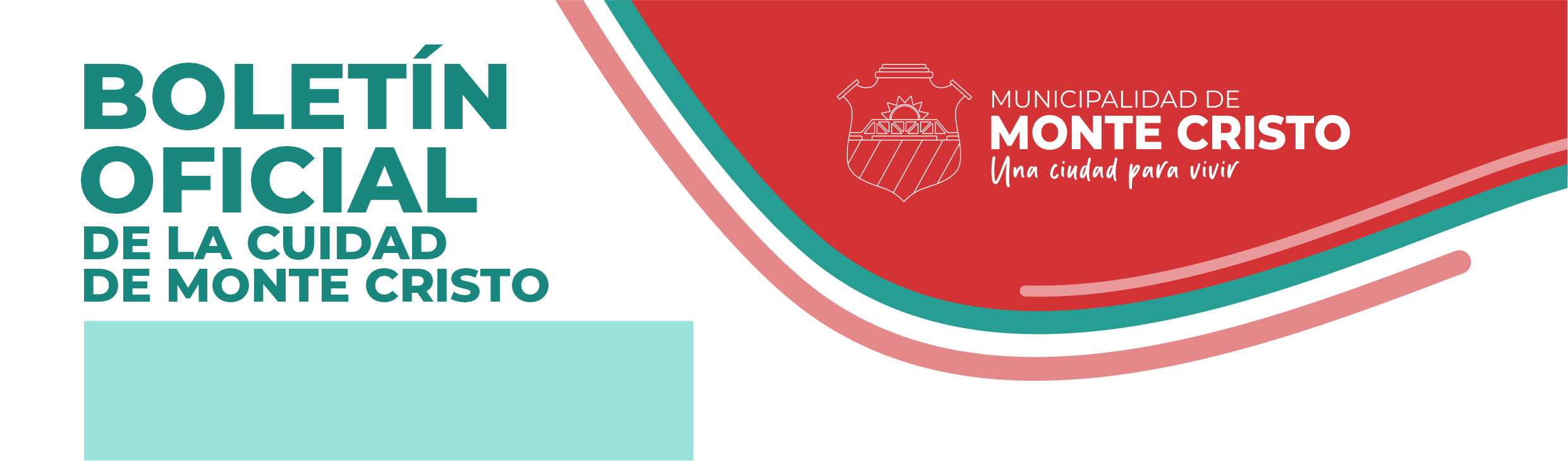 DEPARTAMENTO EJECUTIVODecreto Nº 083 / 2022Promulgada: Monte Cristo, 01 de Abril de 2022.-Publicada: 07 de Abril de 2022.-VISTO:    		La atribución de este Departamento Ejecutivo Municipal de convocar a Sesiones Extraordinarias al Concejo Deliberante contemplado por el Art. 49 Inc. 5° de la Ley Orgánica Municipal N° 8102Y CONSIDERANDO:    				Que es una atribución del Departamento Ejecutivo Municipal convocar al Alto Cuerpo a Sesiones Extraordinarias en virtud de lo establecido en el Art. 49 Inc. 5° de la Ley Orgánica Municipal N° 8102.   			         Que es deber de los Miembros del Concejo Deliberante ocuparse de los asuntos motivo de la presente convocatoria.      			         Por ello, y en uso de sus atribuciones: 		                                                           En su carácter de Jefa de la Administración Pública Municipal (arts. 49° y 50º, Ley Orgánica Municipal – 8102 y modificatorias) y demás facultades que le son propiasLA INTENDENTE MUNICIPAL EN USO DE SUS ATRIBUCIONESDECRETAArtículo 1º.- CONVOQUESE, en el marco de lo dispuesto por el Art. 49 Inc. 5° de la Ley Orgánica Municipal N° 8102, para el día Miércoles 06 de Abril de 2.022, a las 20 horas al Concejo Deliberante de la Ciudad de Monte Cristo a Sesión Extraordinaria para el tratamiento del siguiente Proyecto:Proyecto de Ordenanza de llamado a Concurso para la creación de la bandera de la localidad de Monte Cristo.Articulo 2°.- PUBLÍQUESE, Notifíquese, Protocolícese, Dése al Registro Municipal y Archívese.-FDO: Sra. Verónica Gazzoni, Intendente Municipal; Lic. Ezequiel Aguirre, Secretario de Gobierno. Cr. Exequiel Pereyra, Secretario de Hacienda; Ariel Emilio Laborde, Secretario General.Decreto Nº 084 / 2022Promulgada: Monte Cristo, 04 de Abril de 2022.-Publicada: 07 de Abril de 2022.-VISTO:    		Los Formularios F.401 de Solicitud de Prescripción de Deudas Municipales, formalizados por diferentes contribuyentes de nuestra localidad. Y CONSIDERANDO:    		Que si bien las previsiones del nuevo Código Civil han modificado los plazos para la acción para el cobro de las deudas por impuestos y/o tributos, también por el nuevo artículo 2532 último párrafo los municipios ahora sí tienen la facultad de incorporar en la Ordenanza Impositiva los plazos específicos de prescripción.                                        Que estas deudas se transforman en deuda natural y se carece de medios coercitivos para demandar su cumplimiento, produciendo en el sistema de cómputos un exceso de información, que dificulta la tarea de los operadores municipales al momento de verificar deudas                                        Que en ocasiones los contribuyentes al transferir algún bien, solicitan libre deuda para poder trasladar la titularidad registral, por lo que es necesario que estas deudas sean eliminadas del sistema, por ello:LA INTENDENTE MUNICIPAL EN USO DE SUS ATRIBUCIONESDECRETAArtículo 1º.- Tómense los recaudos necesarios con el objeto de que las deudas que figuran en Planilla adjunta y que forma parte del presente Decreto como Anexo I, sean eliminadas del sistema informático, ya que no son exigibles por el Municipio, porque caen bajo el régimen de la prescripción y así evitar futuras confusiones con el titular actual del bien, como así también con futuros titulares. Artículo 2º.- Notifíquese de forma inmediata a la oficina de recaudaciones a los fines de que proceda de inmediato a instrumentar lo establecido en el artículo precedente.-Artículo 3º.- Instrúyase al Área Legal y Técnica para que realice las acciones pertinentes, a los fines de evitar nuevas prescripciones.-Artículo 4º.- Comuníquese, publíquese, dése al R.M. y archívese.-ANEXO I     FDO: Sra. Verónica Gazzoni, Intendente Municipal; Lic. Ezequiel Aguirre, Secretario de Gobierno. Cr. Exequiel Pereyra, Secretario de Hacienda; Ariel Emilio Laborde, Secretario General.Decreto Nº 085 / 2022Promulgada: Monte Cristo, 04 de Abril de 2022.-Publicada: 07 de Abril de 2022.-VISTO:               La necesidad de reforzar las tareas de limpieza en diferentes sectores de nuestra localidad, a los fines de colaborar con el cumplimiento de las medidas sanitarias vigentes. Y CONSIDERANDO: 			Que es de público conocimiento la situación epidemiológica que continuamos atravesando en donde resulta necesario reforzar las medidas sanitarias.			Que este municipio en la medida de sus posibilidades realiza todas las acciones que se encuentran a su alcance a los fines de colaborar con los mismos, razón por la cual ha destinado personal externo a tales fines.			Que resulta necesario abonar una contraprestación por dichas tareas.			Que el Departamento Ejecutivo Municipal cuenta con partida para atender el gasto que origine lo dispuesto en el  presente decreto, por ello:LA INTENDENTE MUNICIPAL EN USO DE SUS ATRIBUCIONESDECRETAArtículo 1º.- Abónese a la Sra. ACOSTA Silvia del Valle, DNI. Nº 23.546.627 la suma de Pesos Seis mil cuatrocientos ($6.400,00) en concepto de contraprestación por los trabajos de limpieza realizados en diferentes sectores de nuestra localidad con motivo de cumplimiento de los protocolos y medidas de bioseguridad covid-19 Artículo 2º.- Abónese a la Sra. ACOSTA Alejandra, DNI N° 25.951.706 la suma de Pesos Dos mil ($2.000,00) en concepto de contraprestación por los trabajos de limpieza realizados en diferentes sectores de nuestra localidad con motivo de cumplimiento de los protocolos y medidas de bioseguridad covid-19Artículo 3º.- Abónese a la Sra. ALVAREZ Carina, DNI N° 24.992.184 la suma de Pesos Un mil doscientos ($1.200,00) en concepto de contraprestación por los trabajos de limpieza realizados en diferentes sectores de nuestra localidad con motivo de cumplimiento de los protocolos y medidas de bioseguridad covid-19.Artículo 4º.- Abónese a la Sra. ALVAREZ Silvia del Valle, DNI N° 17.157.116, la suma de Pesos Un mil seiscientos ($1.600,00) en concepto de contraprestación por los trabajos de limpieza realizados en diferentes sectores de nuestra localidad con motivo de cumplimiento de los protocolos y medidas de bioseguridad covid-19Artículo 5º.- Abónese a la Sra. BARROS Yohana Silvina, DNI N° 31.057.154 la suma de Pesos Ocho mil ($8.000,00) en concepto de contraprestación por los trabajos de limpieza realizados en diferentes sectores de nuestra localidad con motivo de cumplimiento de los protocolos y medidas de bioseguridad covid-19Artículo 6º.- Abónese a la Sra. Saavedra Sonia Liliana, DNI. Nº 31.347.805 la suma de Pesos Un mil ($1.000,00) en concepto de contraprestación por los trabajos de limpieza realizados en diferentes sectores de nuestra localidad con motivo de cumplimiento de los protocolos y medidas de bioseguridad covid-19Artículo 7º.- Abónese a la Sra. María Lourdes GONZALEZ, DNI N° 44.244.334 la suma de Pesos ochocientos ($800,00) en concepto de contraprestación por los trabajos de limpieza realizados en diferentes sectores de nuestra localidad con motivo de cumplimiento de los protocolos y medidas de bioseguridad covid-19Artículo 8º.- Abónese a la Sra. Estela de Lourdes PERALTA, DNI N° 35.102.956 la suma de Pesos Tres mil doscientos ($3.200,00) en concepto de contraprestación por los trabajos de limpieza realizados en diferentes sectores de nuestra localidad con motivo de cumplimiento de los protocolos y medidas de bioseguridad covid-19Artículo 9º.- Abónese a la Sra. BAZAN Debora Dayana, DNI N° 41.888.265 la suma de Pesos Doscientos ($200,00) en concepto de contraprestación por los trabajos de limpieza realizados en diferentes sectores de nuestra localidad con motivo de cumplimiento de los protocolos y medidas de bioseguridad covid-19Artículo 10º.- Abónese a la Sra. FERNANDEZ Sol Macarena DNI N°41.117.971, la suma de Pesos Un mil seiscientos ($1.600,00) en concepto de contraprestación por los trabajos de limpieza realizados en diferentes sectores de nuestra localidad con motivo de cumplimiento de los protocolos y medidas de bioseguridad covid-19.Artículo 11º.- Abónese a la Sra. Saavedra Sofía Cecilia, DNI. Nº 43.882.973 la suma de Pesos Un mil doscientos ($1.200,00) en concepto de contraprestación por los trabajos de limpieza realizados en diferentes sectores de nuestra localidad con motivo de cumplimiento de los protocolos y medidas de bioseguridad covid-19Artículo 12º.- Abónese a la Sra. Silvina del Valle BAZAN, DNI N° 27.296.610 la suma de Pesos Cuatro mil cuatrocientos ($4.400,00) en concepto de contraprestación por los trabajos de limpieza realizados en diferentes sectores de nuestra localidad con motivo de cumplimiento de los protocolos y medidas de bioseguridad covid-19Artículo 13º.- Abónese a la Sra. VILLADA Emilse, DNI N° 36.373.013 la suma de Pesos Tres mil cuatrocientos ($3.400,00) en concepto de contraprestación por los trabajos de limpieza realizados en diferentes sectores de nuestra localidad con motivo de cumplimiento de los protocolos y medidas de bioseguridad covid-19Artículo 14°.-Impútese el gasto ocasionado por el artículo precedente, a la partida del Presupuesto de Gastos vigente 1.1.03.12.5 Servicios Ejecutados por Terceros.Artículo 15º.- Comuníquese, publíquese, dése al R.M. y archívese.-FDO: Sra. Verónica Gazzoni, Intendente Municipal; Lic. Ezequiel Aguirre, Secretario de Gobierno. Cr. Exequiel Pereyra, Secretario de Hacienda; Ariel Emilio Laborde, Secretario General.Decreto Nº 086 / 2022Promulgada: Monte Cristo, 04 de Abril de 2022.-Publicada: 07 de Abril de 2022.-VISTO:    			El Decreto Nº 109/2018 que autoriza el pago de aquellos profes y estudiantes de cada una de las disciplinas afectados al dictado de las diferentes actividades y disciplinas a cargo de la Dirección de Deportes Municipal.    Y CONSIDERANDO:    			Que es necesario abonar a cada uno de ellos una contraprestación por el dictado de las mismas, materializándolo a través del presente decreto ya que no cuentan con medio de facturación propia.  Que hemos recibido por parte de la Dirección de Deportes Municipal la correspondiente planilla detallando los montos a abonar por el mes de Marzo pasado, Por ello:LA  INTENDENTE MUNICIPAL EN USO DE SUS ATRIBUCIONESDECRETAArtículo 1º.- Abónese a cada uno de los profes y estudiantes que a continuación se detallan, los montos que figuran en la Planilla adjunta y que forma parte del presente Decreto: GOMEZ Micaela, DNI. Nº 35.654.470, abónese la suma de Pesos Dieciséis mil cuatrocientos ($16.400,00)SOSA Laura, DNI. N° 29.809.294, abónese la suma de Pesos Seis mil ($6.000,00).BARBERIS Milagros, DNI. Nº 40.576.808, abónese la suma de Pesos Siete mil doscientos ($7.200,00).GARLATTI Ana, DNI. Nº 43.895.047, abónese la suma de Pesos Doce mil ochocientos treinta ($12.830,00)Articulo 2º.- El gasto que demande la puesta en vigencia de lo ordenado en el presente se imputará a la partida del presupuesto de Gastos Vigente 1.1.03.12.03 Deportes y Recreación.-Artículo 3º.- Comuníquese, publíquese, dése al R.M. y archívese.- FDO: Sra. Verónica Gazzoni, Intendente Municipal; Lic. Ezequiel Aguirre, Secretario de Gobierno. Cr. Exequiel Pereyra, Secretario de Hacienda; Ariel Emilio Laborde, Secretario General.Decreto Nº 087 / 2022Promulgada: Monte Cristo, 04 de Abril de 2022.-Publicada: 07 de Abril de 2022.-VISTO:               El cronograma dispuesto para llevar adelante las “fichas medicas” tanto en nivel inicial, primario como secundario en nuestra localidad.Y CONSIDERANDO: Que como hace varios años la municipalidad dispone de su personal de salud para facilitar a los padres la confección de las fichas medicas solicitadas por cada uno de los niveles educativos.Que sin dudas es una gran ventaja llevar adelante la atención por establecimientos y por turnos, para así evitar largas esperas y conglomerado de gente, mas teniendo en cuenta que debemos seguir tomando las precauciones sanitarias contra la pandemia.Que para que todo se desarrolle en orden y a los fines de colaborar con el personal de salud se necesito de personal externo para llevar adelante dichas tareas.Que por ello resulta necesario abonar una contraprestación por las tareas desarrolladas.Que el Departamento Ejecutivo Municipal cuenta con partida para atender el gasto que origine lo dispuesto en el  presente decreto, por ello:LA INTENDENTE MUNICIPAL EN USO DE SUS ATRIBUCIONESDECRETAArtículo 1º.- Abónese a la Sra. SOSA María Elena, DNI. Nº 27.249.199 la suma de Pesos Sesenta y nueve mil ochocientos cincuenta ($69.850,00) en concepto de contraprestación por los servicios prestados en ocasión de llevarse adelante las “fichas medicas” tanto en nivel inicial, primario como secundario en nuestra localidad el pasado mes de Marzo del corriente año.Articulo 2º.- Impútese el gasto ocasionado por el artículo precedente, a la partida del Presupuesto de Gastos vigente 1.1.03.12.5 Servicios Ejecutados por Terceros.Artículo 3º.- Comuníquese, publíquese, dése al R.M. y archívese.-FDO: Sra. Verónica Gazzoni, Intendente Municipal; Lic. Ezequiel Aguirre, Secretario de Gobierno. Cr. Exequiel Pereyra, Secretario de Hacienda; Ariel Emilio Laborde, Secretario General.Decreto Nº 088 / 2022Promulgada: Monte Cristo, 04 de Abril de 2022.-Publicada: 07 de Abril de 2022.-VISTO:               El cronograma dispuesto para llevar adelante las “fichas medicas” tanto en nivel inicial, primario como secundario en nuestra localidad.Y CONSIDERANDO: Que como hace varios años la municipalidad dispone de su personal de salud para facilitar a los padres la confeccion de las fichas medicas solicitadas por cada uno de los niveles educativos.Que sin dudas es una gran ventaja llevar adelante la atención por establecimientos y por turnos, para así evitar largas esperas y conglomerado de gente, mas teniendo en cuenta que debemos seguir tomando las precauciones sanitarias contra la pandemia.Que para que todo se desarrolle en orden y a los fines de colaborar con el personal de salud se necesito de personal externo encargado de realizar la parte administrativa de dichas fichas.Que por ello resulta necesario abonar una contraprestación por las tareas desarrolladas.Que el Departamento Ejecutivo Municipal cuenta con partida para atender el gasto que origine lo dispuesto en el  presente decreto, por ello:LA INTENDENTE MUNICIPAL EN USO DE SUS ATRIBUCIONESDECRETAArticulo 1º.- Abónese a la Srita. Camila Arielle TORRAZA CASAS, DNI, Nº 41.523.772, la suma de Pesos Treinta y un mil quinientos ($31.500,00) en concepto de contraprestación por las tareas administrativas realizadas en el mes de Marzo respecto de la confección de las fichas medicas que el municipio está llevando adelante con su personal de salud en cada uno de los establecimientos educativos de nuestra localidad.Articulo 2º.- Impútese el gasto ocasionado por el artículo precedente, a la partida del Presupuesto de Gastos vigente 1.1.03.12.5 Servicios Ejecutados por Terceros.Artículo 3º.- Comuníquese, publíquese, dése al R.M. y archívese.- FDO: Sra. Verónica Gazzoni, Intendente Municipal; Lic. Ezequiel Aguirre, Secretario de Gobierno. Cr. Exequiel Pereyra, Secretario de Hacienda; Ariel Emilio Laborde, Secretario General.Decreto Nº 089 / 2022Promulgada: Monte Cristo, 04 de Abril de 2022.-Publicada: 07 de Abril de 2022.-VISTO:    		Las tareas de Pintura, Restauración y Mural que se realizaron en la llamada y conocida popularmente como “Plaza Malvinas” de nuestra localidad en el marco de la Puesta en valor de espacios públicos. Y CONSIDERANDO:    				Que dichas tareas fueron llevadas a cabo por el Colectivo de Trabajadores Artísticos de nuestra localidad, Sres. Franco Bustamante, Luciano Vitale, Kevin Chirichian y Matías Mondino.     				Que estas tareas se dieron justamente en el marco y al homenaje en conmemoración del Cuadragésimo Aniversario de la Gesta del Atlántico Sur y del Día del Veterano de Guerra y los Caídos de Malvinas.   				Que resulta necesario abonar una contraprestación por las tareas realizadas.   			       Por ello:LA INTENDENTE MUNICIPAL EN USO DE SUS ATRIBUCIONESDECRETAArtículo 1º.- Abónese al Colectivo de Trabajadores Artísticos (C.O.T.A) integrado por los Sres. Franco Bustamante, Luciano Vitale, Kevin Chirichian y Matías Mondino de nuestra localidad, la suma única y final de Pesos Treinta mil ($30.000,00) en concepto de pago por las tareas de Pintura, Restauración y Mural que se realizaron en la llamada y conocida popularmente como “Plaza Malvinas” de nuestra localidadArticulo 3º.- Impútese el gasto ocasionado por el artículo precedente, a la partida del Presupuesto de Gastos vigente 11.03.16 Otros.Artículo 4º.- Comuníquese, publíquese, dése al R.M. y archívese.- FDO: Sra. Verónica Gazzoni, Intendente Municipal; Lic. Ezequiel Aguirre, Secretario de Gobierno. Cr. Exequiel Pereyra, Secretario de Hacienda; Ariel Emilio Laborde, Secretario General.Decreto Nº 090 / 2022Promulgada: Monte Cristo, 04 de Abril de 2022.-Publicada: 07 de Abril de 2022.-VISTO: La Noche de Stand Up que se llevo a cabo el día 17 de Marzo en el Salón del Club de Abuelos en el marco del Día Internacional de la Mujer Y CONSIDERANDO: Que fue una noche muy especial donde se compartieron momentos de reflexión y mucho humor que llenaron de alegría la noche.       Que una de las artistas que deleito a los presentes fue la Sra. Marta Laborde, con la presentación de su show “Monologo Mujeres”.                                  Que por ello resulta necesario abonar una contraprestación por dicho show artístico.                                Por ello:EL INTENDENTE MUNICIPAL EN USO DE SUS ATRIBUCIONESDECRETAArtículo 1º.- Abónese a la Sra. Marta Alicia Laborde, DNI. Nº 13.257.824 la suma de Pesos Ocho mil ($8.000,00) en concepto de contraprestación por el show artístico “Monologo Mujeres” brindado el pasado 17 de Marzo en el Salón del Club de Abuelos en el marco del Día Internacional de la Mujer.Articulo 2º.- Impútese el gasto a la Partida 1.1.03.12.5 Servicios Ejecutados por Terceros.Artículo 3º.- Comuníquese, publíquese, dése al R.M. y archívese.-  FDO: Sra. Verónica Gazzoni, Intendente Municipal; Lic. Ezequiel Aguirre, Secretario de Gobierno. Cr. Exequiel Pereyra, Secretario de Hacienda; Ariel Emilio Laborde, Secretario General.Decreto Nº 091 / 2022Promulgada: Monte Cristo, 04 de Abril de 2022.-Publicada: 07 de Abril de 2022.-
VISTO:    		La colaboración permanente que el municipio brinda a cada uno de los merenderos de nuestra localidad.Y CONSIDERANDO:    				Que los diferentes merenderos de la localidad desempeñan esta labor de manera desinteresada y con la colaboración de todos los sectores de la comunidad.  			        Que particularmente el Merendero Mi sueño necesita la colaboración para abonar el costo de un flete para el traslado de mercadería para llevar a cabo su noble labor.   				Que este municipio no es ajeno a las necesidades que sufre nuestra comunidad, por lo que siempre mediante políticas públicas ya sea de manera directa o indirecta interviene para así poder paliar estas situaciones.   				 Que por todo lo anteriormente expuesto en las medidas de sus posibilidades y haciéndose eco de la naturaleza de la solicitud                               LA INTENDENTE MUNICIPAL EN USO DE SUS ATRIBUCIONESDECRETAArtículo 1º.- Otórguese al Merendero “MI SUEÑO”, quien está representado por la Sra. Acuña Marisel DNI. Nº 23.096.922 ubicado en Barrio Ampliación Los Troncos Sur de nuestra localidad, un subsidio por la suma única de Pesos Tres mil ($3.000,00) el cual será destinado única y exclusivamente al pago de un servicio de flete para el traslado de mercaderías para los niños que asisten a dicho merendero.Articulo 2º.- Impútese el gasto ocasionado a la partida del presupuesto de Gastos vigente 1.3.05.02.3.02 Subsidios Varios.-Artículo 3º.- Comuníquese, publíquese, dése al R.M. y archívese.- FDO: Sra. Verónica Gazzoni, Intendente Municipal; Lic. Ezequiel Aguirre, Secretario de Gobierno. Cr. Exequiel Pereyra, Secretario de Hacienda; Ariel Emilio Laborde, Secretario General.Decreto Nº 092 / 2022Promulgada: Monte Cristo, 04 de Abril de 2022.-Publicada: 07 de Abril de 2022.-VISTO:                El dictado de diferentes cursos y capacitaciones en nuestro Punto Digital.Y CONSIDERANDO: Que el pasado mes tuvieron lugar en nuestro Punto Digital el dictado del curso de Manipulación de Lengua de señas, reunión Paicor, Curso Terciario Nocturno entre otros.Que debido a la particular situación de salud por la cual continuamos atravesando, hemos debido reforzar nuevamente en algunos sectores las tareas de desarrollo administrativas.Que el Departamento Ejecutivo Municipal cuenta con partida para atender el gasto que origine lo dispuesto en el  presente decreto, por ello:LA INTENDENTE MUNICIPAL EN USO DE SUS ATRIBUCIONESDECRETAArticulo 1°.- Abónese a la Srita. Daiana BENBUNAN, DNI. Nº 37.476.938, la suma de Pesos Un mil quinientos cincuenta ($1.550,00) en concepto de contraprestación por las tareas extras de administración realizadas en el Punto Digital de nuestra localidad durante el pasado mes de Marzo del año 2022.Articulo 2°.- Abónese a la Srita. Magali Aldana CORONEL, DNI. Nº 39.423.573 la suma de Pesos Tres mil ochocientos setenta y cinco ($3.875,00) en concepto de contraprestación por los trabajos extra de administración realizadas en el Punto Digital de nuestra localidad durante el pasado mes de Marzo del año 2022.Articulo 3º.- Impútese el gasto ocasionado por el artículo precedente, a la partida del Presupuesto de Gastos vigente 1.1.03.12.5 Servicios Ejecutados por Terceros.Artículo 4º.- Comuníquese, publíquese, dése al R.M. y archívese.-FDO: Sra. Verónica Gazzoni, Intendente Municipal; Lic. Ezequiel Aguirre, Secretario de Gobierno. Cr. Exequiel Pereyra, Secretario de Hacienda; Ariel Emilio Laborde, Secretario General.Decreto Nº 093 / 2022Promulgada: Monte Cristo, 04 de Abril de 2022.-Publicada: 07 de Abril de 2022.-VISTO:                El informe elevado desde el Área de Caja Municipal.Y CONSIDERANDO: Que en el desarrollo normal del funcionamiento municipal suelen presentarse imprevistos que deben ser atendidos de manera inmediata. Que por aquellos motivos se autoriza el retiro de dinero de manera directa del Área de Caja Municipal, hasta tanto se cumpla con el procedimiento administrativo a tales fines.Que resulta necesario dictar el Decreto correspondiente a los fines de efectuar la devolución de las sumas extraídas, por ello:LA INTENDENTE MUNICIPAL EN USO DE SUS ATRIBUCIONESDECRETAArticulo 1º.- Autorícese al área de Contaduría Municipal a efectuar al área de Caja Municipal la devolución de la suma de Pesos Veintiocho mil novecientos treinta y dos ($28.932,00) suma que fuera extraída para abonar las tareas realizadas por la Srta. Magali Aldana Coronel, DNI. Nº 39.423.573 en el Punto Digital los meses de Diciembre de 2021 y Enero 2022.Articulo 2º.- Autorícese al área de Contaduría Municipal a efectuar al área de Caja Municipal la devolución de la suma de Pesos Un mil ciento cincuenta y cinco ($1.155,00) suma que fuera extraída para abonar las tareas de sanitizacion en cumplimiento de los protocolos de bioseguridad en las jornadas de testeos y vacunación llevadas a cabo en nuestra localidad, realizadas por la Srta. Noelia Fernández, DNI. Nº 40.521.683.Articulo 3º.- Autorícese al área de Contaduría Municipal a efectuar al área de Caja Municipal la devolución de la suma de Pesos Ocho mil ($8.000,00) suma que fuera extraída para abonar el Plan Monte Cristo te Cuida – Madres – a la Sra. VIDELA Nanci, DNI. Nº 21.907.664.Articulo 4º.- Autorícese al área de Contaduría Municipal a efectuar al área de Caja Municipal la devolución de la suma de Pesos Diecinueve mil doscientos ($19.200,00) suma que fuera extraída para abonar horas extraordinarias realizadas por la Sra. Claudia LUCERO, DNI. Nº 34.070.287 en el mes de Enero del corriente año.Articulo 5º.- Autorícese al área de Contaduría Municipal a efectuar al área de Caja Municipal la devolución de la suma de Pesos Diecinueve mil doscientos ($19.200,00) suma que fuera extraída para abonar horas extraordinarias realizadas por la Sra. Olga SOLA, DNI. Nº 26.814.891 en el mes de Enero del corriente año.Articulo 6º.- Impútese el gasto ocasionado por el artículo precedente, a la partida del Presupuesto de Gastos vigente 1.1.03.12.5 Servicios Ejecutados por Terceros.Artículo 7º.- Comuníquese, publíquese, dése al R.M. y archívese.- FDO: Sra. Verónica Gazzoni, Intendente Municipal; Lic. Ezequiel Aguirre, Secretario de Gobierno. Cr. Exequiel Pereyra, Secretario de Hacienda; Ariel Emilio Laborde, Secretario General.Decreto Nº 094 / 2022Promulgada: Monte Cristo, 04 de Abril de 2022.-Publicada: 07 de Abril de 2022.-VISTO:    	La utilización por parte del municipio del Club de Abuelos de nuestra localidad Y CONSIDERANDO:    			      Que como ya viene ocurriendo con motivo de la pandemia que venimos sufriendo desde el año 2020, el pasado mes de Febrero del año 2022 la municipalidad continuo utilizando el salón para la realización de testeos covid.   			      Que el desarrollo de la actividad sanitaria demandó no tan solo muchas horas de utilización del salón y necesariamente también el consumo de energía eléctrica, como así también el consumo del servicio de gas, el cual este municipio entiende pertinente abonar la suma de dichos servicios por el periodo utilizado de manera exclusiva.                                 Que existe partida suficiente para atender este tipo de gastos.                                        Por ello:LA INTENDENTE MUNICIPAL EN USO DE SUS ATRIBUCIONESDECRETAArtículo 1º.- Autorícese el pago extraordinario de Pesos Nueve mil ochocientos noventa con veinticinco centavos ($9.890,25) al salón del Club de Abuelos de nuestra localidad el cual será destinado única y exclusivamente al pago del servicio de energía eléctrica (Periodo 02/2022 – Nº de Referencia de Pago:10000721) por la utilización extraordinaria que hiciera este municipio del salón de su propiedad en el mes de Febrero del corriente año, donde tuvieron lugar los testeos covid en el marco de la pandemia del coronavirus.Articulo 2º.- Impútense los gastos ocasionados por el artículo precedente a la partida del presupuesto de Gastos vigente 1.3.05.02.6. Apoyo a Entidades Educativas, Deportivas y Otras.-Artículo 3º.- Comuníquese, publíquese, dése al R.M. y archívese.-FDO: Sra. Verónica Gazzoni, Intendente Municipal; Lic. Ezequiel Aguirre, Secretario de Gobierno. Cr. Exequiel Pereyra, Secretario de Hacienda; Ariel Emilio Laborde, Secretario General.Decreto Nº 095 / 2022Promulgada: Monte Cristo, 04 de Abril de 2022.-Publicada: 07 de Abril de 2022.-VISTO: El Decreto Provincial N° 343/2022 de fecha 02/04/2022, yCONSIDERANDO:Que mediante Decreto Provincial N° 343/2022 de fecha 02/04/2022, la Provincia prorrogó las medidas de prevención sanitaria actualmente vigentes desde el 1° de abril de 2022 y hasta el 30 de abril de 2022, inclusive, con excepciones previstas en el mismo instrumento. Que las medidas que se establecen son oportunas y resultan necesarias para proteger la salud pública, y razonables y proporcionadas con relación a la amenaza y al riesgo sanitario, dado los descensos de casos registrados en los últimos días.Que existe coincidencia en la mayoría de los Municipios y Comunas de la Provincia en acompañar dichas medidas. 	 Por ello y en uso de sus atribuciones (Arts. 49 y 50 de la Ley Orgánica Municipal N° 8102), LA INTENDENTE MUNICIPAL DE MONTE CRISTO, EN ACUERDO GENERAL DE SECRETARIOS,DECRETAArtículo 1º: ADHIÉRESE la Municipalidad de Monte Cristo, a las disposiciones del Decreto Provincial N° 343/2022 a partir del 1° de abril de 2022 y hasta el 30 de abril de 2022, inclusive, las medidas de prevención sanitaria actualmente en vigencia, con excepción de lo detallado en los artículos siguientes, y, en consecuencia, PRORRÓGUESE las medidas de prevención sanitaria actualmente vigentes en este Municipio desde el 1° de abril de 2022 y hasta el 30 de abril de 2022, con excepción de lo detallado en los artículos siguientes.Artículo 2º: DISPÓNESE el cese de las restricciones a los aforos, establecidas oportunamente para preservar la salud pública en razón de la pandemia del Coronavirus Covid-19, para todas las actividades desarrolladas en el Municipio; debiendo cumplimentarse, no obstante, los demás protocolos y recomendaciones vigentes. Artículo 3º: RATIFÍQUESE obligatoriedad del uso de barbijo o tapabocas en ambientes cerrados, especialmente en el ámbito laboral, educativo, espectáculos artísticos, comercios y transporte público. En ambientes abiertos al aire libre, el uso del barbijo o tapabocas será opcional.Artículo 4º: SOMÉTASE el presente Decreto ad-referéndum del Concejo Deliberante. Artículo 5º: PUBLÍQUESE, Protocolícese, dese amplia difusión, dese al Registro Municipal y Archívese.FDO: Sra. Verónica Gazzoni, Intendente Municipal; Lic. Ezequiel Aguirre, Secretario de Gobierno. Cr. Exequiel Pereyra, Secretario de Hacienda; Ariel Emilio Laborde, Secretario General.Decreto Nº 096 / 2022Promulgada: Monte Cristo, 07 de Abril de 2022.-Publicada: 11 de Abril de 2022.-VISTO:    	El proyecto de Ordenanza remitido al Honorable Concejo Deliberante para su tratamiento y que lleva el Nº 1.389.Y CONSIDERANDO:    				Que el mismo ha recibido la aprobación y sanción correspondiente, sin modificación alguna.   			         Por ello:LA INTENDENTE MUNICIPAL EN USO DE SUS ATRIBUCIONESDECRETAArtículo 1º.- Promúlguese la Ordenanza que lleva el Nº 1.389, Ordenanza que convoca a Concurso “Una Bandera para Monte Cristo” para diseñar y crear la bandera de nuestra localidad de Monte Cristo.Articulo 2º.- La Ordenanza mencionada en el artículo anterior, fue sancionada por el Honorable Concejo Deliberante según Acta Nº 79 del Libro de Sesiones de fecha06 de Abril de 2.022.-Artículo 3º.- Comuníquese, publíquese, dése al R.M. y archívese.- FDO: Sra. Verónica Gazzoni, Intendente Municipal; Lic. Ezequiel Aguirre, Secretario de Gobierno. Cr. Exequiel Pereyra, Secretario de Hacienda; Ariel Emilio Laborde, Secretario General.Decreto Nº 097 / 2022Promulgada: Monte Cristo, 13 de Abril de 2022.-Publicada: 16 de Abril de 2022.-VISTO: La inauguración de la Oficina de Personas Mayores que se llevará a cabo en nuestra Localidad el próximo Lunes 18 de Abril del corriente año a las 15 hs. Y CONSIDERANDO: Que dicha oficina tendrá su sede en Av. Sarmiento Nº 147 de nuestra localidad, la cual brindara prevención, promoción y atención en el marco de la defensa de los derechos de las personas mayores. 			          				 Que de acuerdo a la inauguración prevista para el próximo día 18 de Abril, resulta necesario disponer el corte de la arteria donde se encuentra la sede a los fines de llevar a cabo el acto de inauguración con total tranquilidad.                                Que el Municipio tiene potestad para realizar cortes de calles, cuando así lo exijan las circunstancias, con el fin de evitar cualquier tipo de problemática.                                        Por ello:LA INTENDENTE MUNICIPAL EN USO DE SUS ATRIBUCIONESDECRETAArtículo 1º.- Ordénese el corte total de la Av. Sarmiento entre calles Luis F. Tagle e Int. Nemirovsky, con motivo de la inauguración de la Oficina de Personas Mayores que se llevará a cabo en nuestra Localidad el próximo Lunes 18 de Abril del corriente año a las 15 hs. La mencionada avenida Sarmiento estará cerrada totalmente al tránsito normal, el día Lunes 18 de Abril del corriente año desde las 13:30 hs. hasta las 18 hs., horario en el cual se restablecerá el transito normal a los vehículos en general.Articulo 2º.- Notifíquese al personal municipal que se verá afectado por esta determinación, a los fines de dar estricto cumplimiento a lo ordenado en el presente, como así también a instituciones, vecinos y comercios que se puedan ver afectados por tal determinación.- Artículo 3º.-  Comuníquese, publíquese, dése  al R.M. y archívese.-FDO: Sra. Verónica Gazzoni, Intendente Municipal; Lic. Ezequiel Aguirre, Secretario de Gobierno. Cr. Exequiel Pereyra, Secretario de Hacienda; Ariel Emilio Laborde, Secretario General.Decreto Nº 098 / 2022Promulgada: Monte Cristo, 13 de Abril de 2022.-Publicada: 16 de Abril de 2022.-VISTO: La nota presentada a este Departamento Ejecutivo Municipal por el Agente Municipal Luis Eugenio SCHIAVONI, DNI. Nº 12.850.893, por la cual manifiesta su voluntad de renunciar como empleado de Planta Permanente a partir del día 11 de Abril del corriente año 2.022. Y CONSIDERANDO:     Que a partir del día que expresa su voluntad de renunciar el agente se encuentra en condiciones de acogerse al beneficio de la Jubilación Ordinaria.                                  Que el mencionado agente al día de la fecha posee una antigüedad de Cuarenta y un (41) años, desempeñándose a la fecha en el Agrupamiento Mantenimiento y Servicios Generales, Categoría 21.                                  Que corresponde darle la Baja respectiva, quedando sin efecto su relación laboral con esta Municipalidad.			          Por ello: EL INTENDENTE MUNICIPAL EN USO DE SUS ATRIBUCIONESDECRETAArtículo 1º.- Aceptase la renuncia presentada por el Agente de Planta Permanente Agrupamiento Mantenimiento y Servicios Generales, Categoría 21, Sr. Luis Eugenio SCHIAVONI, DNI N° 12.850.893, y en consecuencia dese de BAJA de manera retroactiva al día 11 de Abril del corriente año 2022.-Artículo 2º.- Notifíquese a las respectivas Reparticiones, Organismos, a los efectos que corresponda.-Artículo 3º.- Comuníquese, publíquese, dése  al R.M. y archívese.-FDO: Sra. Verónica Gazzoni, Intendente Municipal; Lic. Ezequiel Aguirre, Secretario de Gobierno. Cr. Exequiel Pereyra, Secretario de Hacienda; Ariel Emilio Laborde, Secretario General.Decreto Nº 099 / 2022Promulgada: Monte Cristo, 18 de Abril de 2022.-Publicada: 22 de Abril de 2022.-VISTO:    		Los proyectos de Ordenanzas remitidos al Honorable Concejo Deliberante para su tratamiento y que llevan los Nº 1.390, 1.391 y 1.392.Y CONSIDERANDO:    			Que los mismos han recibido la aprobación y sanción correspondiente, sin modificación alguna.   			         Por ello:LA INTENDENTE MUNICIPAL EN USO DE SUS ATRIBUCIONESDECRETAArtículo 1º.- Promúlguese la Ordenanza que lleva el Nº 1.390, Ordenanza por la cual se convoca a Licitación Pública para la adquisición de veinte mil metros cuadrados (20.000 m2) de adoquines bi - capaArtículo 2º.- Promúlguese la Ordenanza que lleva el Nº 1.391, Ordenanza por la cual se convoca a Licitación Publica para la obra repavimentación de las calles: 1) V. Depiante entre calles San Luis y Av. Intendente Rico; 2) David Linares entre calles Av. San Martín y A. del Valle de la localidad de Monte Cristo.Artículo 3°.- Promúlguese la Ordenanza que lleva el Nº 1.392, Ordenanza de ratificación del Decreto Municipal Nº 095-2022.Articulo 4º.- Las Ordenanzas mencionadas en los artículos anteriores, fueron sancionadas por el Honorable Concejo Deliberante según Acta Nº 78 del Libro de Sesiones de fecha 30 de Marzo de 2.022.-Artículo 5º.- Comuníquese, publíquese, dése al R.M. y archívese.-  FDO: Sra. Verónica Gazzoni, Intendente Municipal; Lic. Ezequiel Aguirre, Secretario de Gobierno. Cr. Exequiel Pereyra, Secretario de Hacienda; Ariel Emilio Laborde, Secretario General.Decreto Nº 100 / 2022Promulgada: Monte Cristo, 18 de Abril de 2022.-Publicada: 22 de Abril de 2022.-VISTO:    		La atribución de este Departamento Ejecutivo Municipal de convocar a Sesiones Extraordinarias al Concejo Deliberante contemplado por el Art. 49 Inc. 5° de la Ley Orgánica Municipal N° 8102Y CONSIDERANDO:    				Que es una atribución del Departamento Ejecutivo Municipal convocar al Alto Cuerpo a Sesiones Extraordinarias en virtud de lo establecido en el Art. 49 Inc. 5° de la Ley Orgánica Municipal N° 8102.   			         Que es deber de los Miembros del Concejo Deliberante ocuparse de los asuntos motivo de la presente convocatoria.      			         Por ello, y en uso de sus atribuciones: 		                                                           En su carácter de Jefa de la Administración Pública Municipal (arts. 49° y 50º, Ley Orgánica Municipal – 8102 y modificatorias) y demás facultades que le son propiasLA INTENDENTE MUNICIPAL EN USO DE SUS ATRIBUCIONESDECRETAArtículo 1º.- CONVOQUESE, en el marco de lo dispuesto por el Art. 49 Inc. 5° de la Ley Orgánica Municipal N° 8102, para el día Miércoles 20 de Abril de 2.022, a las 20 horas al Concejo Deliberante de la Ciudad de Monte Cristo a Sesión Extraordinaria para el tratamiento del siguiente Proyecto:Proyecto de Ordenanza de Ratificación del Acta Acuerdo firmada con el Sindicato de Trabajadores Municipales y Zona con fecha 18 de Abril de 2.022.-Articulo 2°.- PUBLÍQUESE, Notifíquese, Protocolícese, Dése al Registro Municipal y Archívese.-FDO: Sra. Verónica Gazzoni, Intendente Municipal; Lic. Ezequiel Aguirre, Secretario de Gobierno. Cr. Exequiel Pereyra, Secretario de Hacienda; Ariel Emilio Laborde, Secretario General.Decreto Nº 101 / 2022Promulgada: Monte Cristo, 21 de Abril de 2022.-Publicada: 25 de Abril de 2022.-VISTO: La realización del acto  en conmemoración del Cuadragésimo Aniversario de la Gesta del Atlántico Sur y del Día del Veterano de Guerra y los Caídos de Malvinas.Y CONSIDERANDO: Que este municipio junto con el Centro de Veteranos de Guerra de Malvinas Soldado Santos Rosales de nuestra localidad llevaron adelante el tradicional acto conmemorativo de nuestros veteranos.    Que en dicho acto tuvo lugar la participación artística del Sr. Leonardo Germán Roda brindando su  show artístico.                                Que por ello resulta necesario abonar una contraprestación por el mismo.                                Por ello:EL INTENDENTE MUNICIPAL EN USO DE SUS ATRIBUCIONESDECRETAArtículo 1º.- Abónese al Sr. Leonardo Germán Roda, DNI. N° 20.541.221, la suma de Pesos Tres mil ($.3000,00) en concepto de contraprestación por el show artístico musical brindado en el marco de la realización del acto en conmemoración del Cuadragésimo Aniversario de la Gesta del Atlántico Sur y del Día del Veterano de Guerra y los Caídos de Malvinas llevado a cabo el pasado Viernes 1 de Abril en nuestra localidad.Articulo 2º.- Impútese el gasto a la Partida 1.1.03.12.5 Servicios Ejecutados por Terceros.Artículo 3º.- Comuníquese, publíquese, dése al R.M. y archívese.-FDO: Sra. Verónica Gazzoni, Intendente Municipal; Lic. Ezequiel Aguirre, Secretario de Gobierno. Cr. Exequiel Pereyra, Secretario de Hacienda; Ariel Emilio Laborde, Secretario General.Decreto Nº 102 / 2022Promulgada: Monte Cristo, 21 de Abril de 2022.-Publicada: 25 de Abril de 2022.- VISTO:    	El proyecto de Ordenanza remitido al Honorable Concejo Deliberante para su tratamiento y que lleva el Nº 1.393Y CONSIDERANDO:    				Que el mismo ha recibido la aprobación y sanción correspondiente, sin modificación alguna.   			         Por ello:LA INTENDENTE MUNICIPAL EN USO DE SUS ATRIBUCIONESDECRETAArtículo 1º.- Promúlguese la Ordenanza que lleva el Nº 1.393, Ordenanza de ratificación del Acta Acuerdo firmada entre la Municipalidad de Monte Cristo y el Sindicato de Trabajadores Municipales de Monte Cristo y Zona con fecha 18 de Abril del corriente año 2.022.Articulo 2º.- La Ordenanza mencionada en el artículo anterior, fue sancionada por el Honorable Concejo Deliberante según Acta Nº 81 del Libro de Sesiones de fecha 20 de Abril de 2.022.-
Artículo 3º.- Comuníquese, publíquese, dése al R.M. y archívese.-FDO: Sra. Verónica Gazzoni, Intendente Municipal; Lic. Ezequiel Aguirre, Secretario de Gobierno. Cr. Exequiel Pereyra, Secretario de Hacienda; Ariel Emilio Laborde, Secretario General.Decreto Nº 103 / 2022Promulgada: Monte Cristo, 21 de Abril de 2022.-Publicada: 25 de Abril de 2022.- VISTO: La difícil situación de vulnerabilidad por la que se encuentra atravesando la Sra. Ludmila DIAZ, DNI Nº 43.609.376.Y CONSIDERANDO: Que la solicitante mediante nota y nuestra área de Acción Social teniendo conocimiento de ello, oportunamente ha solicitado un subsidio económico para que la Sra. pueda realizar los trámites correspondientes ante la Cooperativa local para la adquisición de dos postes de luz para contar con el servicio de de energía eléctrica en su vivienda familiar.		      	          Que este municipio atendiendo la naturaleza de la solicitud, brindo de manera directa el subsidio a tales fines, dado la urgencia de tal solicitud.                                 Por ello: LA INTENDENTE MUNICIPAL EN USO DE SUS ATRIBUCIONESDECRETAArtículo 1º.- Autorícese al Área de contaduría municipal a efectuar al Área de Caja Municipal la devolución de la suma de Pesos Dos mil ($2.000,00) suma que fuera extraída para afrontar la urgencia del gasto de adquisición de dos postes de luz ante la Cooperativa de Obras Y Servicios Públicos Monte Cristo Ltda. Por parte de la Sra. Ludmila Díaz DNI. N° 43.609.376.Articulo 2º.- Impútese el gasto ocasionado a la partida del presupuesto de Gastos vigente 1.3.05.02.1 Ayuda a Carenciados.-Artículo 3º.- Comuníquese, publíquese, dése al R.M. y archívese.-FDO: Sra. Verónica Gazzoni, Intendente Municipal; Lic. Ezequiel Aguirre, Secretario de Gobierno. Cr. Exequiel Pereyra, Secretario de Hacienda; Ariel Emilio Laborde, Secretario General.Decreto Nº 104 / 2022Promulgada: Monte Cristo, 23 de Abril de 2022.-Publicada: 27 de Abril de 2022.- VISTO: La nota presentada por el Sr. José Ricardo BULCHI, DNI. N° 24.285.544.Y CONSIDERANDO: Que el Sr. Bulchi, en su carácter de organizador y responsable de la realización de las destrezas gauchas clasificatorias del Nacional 14° Zonal Numero 7 que se llevan a cabo a través de la Federación Gaucha, pone en nuestro conocimiento que las mismas tendrán lugar el próximo Domingo 1° de Mayo del corriente año 2.022 en el predio del Salón comunal de la Localidad de Media Luna Sud. 			       Que es por todo lo anteriormente expuesto que solicitan una colaboración económica para afrontar parte de los gastos de dicha organización, como así también la asistencia sanitaria y del servicio de ambulancia de nuestra localidad.                               Que la Municipalidad de Monte Cristo, es incentivadora de este tipo de actividades culturales y las promueve a través de eventos y de ayudas económicas para que puedan progresar.                               Que el Departamento Ejecutivo Municipal cuenta con partida para atender el gasto que origine la puesta en vigencia del presente Decreto                              Por ello:LA INTENDENTE MUNICIPAL EN USO DE SUS ATRIBUCIONESDECRETAArtículo 1º.- Otórguese al Sr. José Ricardo BULCHI, DNI. N° 24.285.544 en su carácter de organizador y responsable de la realización de las destrezas gauchas clasificatorias del Nacional 14° Zonal Numero 7 que se llevan a cabo a través de la Federación Gaucha, y que tendrán lugar el próximo Domingo 1° de Mayo del corriente año 2.022 en el predio del Salón comunal de la Localidad de Media Luna Sud, una ayuda económica de Pesos Diez Mil ($10.000,00) los cuales serán destinados exclusivamente para atender el pago de parte de los gastos que demandará la realización del mencionado evento.Artículo 2º.- Impútense los gastos ocasionados por el artículo precedente, a las partida del Presupuesto de Gastos  1.3.05.02.3.02 Subsidios Varios.Artículo 3º.- Comuníquese, publíquese, dése al R.M. y archívese.-FDO: Sra. Verónica Gazzoni, Intendente Municipal; Lic. Ezequiel Aguirre, Secretario de Gobierno. Cr. Exequiel Pereyra, Secretario de Hacienda; Ariel Emilio Laborde, Secretario General.Decreto Nº 105 / 2022Promulgada: Monte Cristo, 26 de Abril de 2022.-Publicada:30 de Abril de 2022.- VISTO:    		La colaboración permanente que el municipio brinda a cada uno de los merenderos de nuestra localidad.Y CONSIDERANDO:    				Que los diferentes merenderos de la localidad desempeñan esta labor de manera desinteresada y con la colaboración de todos los sectores de la comunidad.  			        Que particularmente el Merendero Mi sueño necesita la colaboración para abonar el costo de un flete para el traslado de mercadería para llevar a cabo su noble labor.   				Que este municipio no es ajeno a las necesidades que sufre nuestra comunidad, por lo que siempre mediante políticas públicas ya sea de manera directa o indirecta interviene para así poder paliar estas situaciones.   				 Que por todo lo anteriormente expuesto en las medidas de sus posibilidades y haciéndose eco de la naturaleza de la solicitud                               LA INTENDENTE MUNICIPAL EN USO DE SUS ATRIBUCIONESDECRETAArtículo 1º.- Otórguese al Merendero “MI SUEÑO”, quien está representado por la Sra. Acuña Marisel DNI. Nº 23.096.922 ubicado en Barrio Ampliación Los Troncos Sur de nuestra localidad, un subsidio por la suma única de Pesos Tres mil ($3.000,00) el cual será destinado única y exclusivamente al pago de un servicio de flete para el traslado de mercaderías para los niños que asisten a dicho merendero.Articulo 2º.- Impútese el gasto ocasionado a la partida del presupuesto de Gastos vigente 1.3.05.02.3.02 Subsidios Varios.-Artículo 3º.- Comuníquese, publíquese, dése al R.M. y archívese.- FDO: Sra. Verónica Gazzoni, Intendente Municipal; Lic. Ezequiel Aguirre, Secretario de Gobierno. Cr. Exequiel Pereyra, Secretario de Hacienda; Ariel Emilio Laborde, Secretario General.Decreto Nº 106 / 2022Promulgada: Monte Cristo, 26 de Abril de 2022.-Publicada:30 de Abril de 2022.- VISTO:    	   Los daños ocasionados en el inmueble propiedad de la Sra. Ramona Laura SCHED, DNI. Nº4.790.239, ubicado en la calle Julio A. Roca Nº 89 de nuestra localidad como consecuencia de la rotura de un caño de distribución del Servicio de Agua Potable.Y CONSIDERANDO:      			Que los daños oportunamente fueron constatados por la Secretaría de Obras Públicas, mediante la correspondiente Acta de Inspección en la vivienda, la cual forma parte del Expediente Nº 204, determinando efectivamente que los mismos se produjeron por dicha rotura de un caño de distribución del Servicio de Agua Potable.     			Que esta Secretaría presta total conformidad a los daños constatados mediante la inspección y pone de manifiesto su deber de reparar de algún modo los daños ocasionados por sus cosas, como así también evitar todo tipo de pleitos judiciales, en la medida en que estos sean a futuro perjudiciales al erario Municipal.     			Que la Municipalidad de Monte Cristo, cuenta con partida suficiente para atender este tipo de gastos    			Por ello:LA INTENDENTE MUNICIPAL EN USO DE SUS ATRIBUCIONESDECRETAArtículo 1º.-  Autorícese el pago de la suma de Pesos Doscientos ochenta y ocho mil trescientos setenta y tres ($288.373,00) a la Sra. Ramona Laura SCHED, DNI. Nº 4.790.239 en concepto de pago de materiales y mano de obra erogados producto de la reparación de los daños constatados en el inmueble de su propiedad ubicado en la calle Julio A. Roca Nº 89, todo conforme a facturas y recibos que se adjuntan a la presente para su ilustración. Artículo 2º.- Dejase aclarado que la suma mencionada ut-supra cubre la totalidad de los daños y perjuicios ocasionados, daño moral, lucro cesante, presentes y/o futuros, etc. emergente de los daños  que sufriera el inmueble en cuestión, con motivo de la rotura de un caño de distribución del Servicio de Agua PotableArticulo 3°.- Impútese el gasto ocasionado a la partida del presupuesto de gastos vigente 1.1.03.07 Gastos Judiciales, Multas e Indemnizaciones.-
Artículo 4º.-  Comuníquese, publíquese, dése al R.M. y archívese.-FDO: Sra. Verónica Gazzoni, Intendente Municipal; Lic. Ezequiel Aguirre, Secretario de Gobierno. Cr. Exequiel Pereyra, Secretario de Hacienda; Ariel Emilio Laborde, Secretario General.Decreto Nº 107 / 2022Promulgada: Monte Cristo, 26 de Abril de 2022.-Publicada:30 de Abril de 2022.- VISTO:    		La nota presentada por la Sra. María Eugenia Cabrera en su carácter de Coordinadora Pedagógica de la Escuela Dr. Jerónimo de Moragas Anexo de nuestra localidad de Monte Cristo.Y CONSIDERANDO:    				Que a través de la mencionada nota solicita una ayuda económica para la adquisición de insumos escolares necesarios para el desarrollo de las actividades que se brindan en dicha institución.    				Que este municipio entiende que es necesario, otorgar el apoyo económico que necesitan para poder adquirir los elementos necesarios, ya que la institución lamentablemente no cuenta con los recursos propios para hacer frente a dicho gasto, que tan necesario resulta para los niños que asisten a dicho establecimiento educativo.                           			 Que existe partida suficiente para atender este tipo de gastos.   				Por ello:EL INTENDENTE MUNICIPAL EN USO DE SUS ATRIBUCIONESDECRETAArtículo 1º.- Otórguese a la Escuela Especial Dr. Jerónimo de Moragas Anexo de nuestra localidad de Monte Cristo una ayuda económica por la suma de Pesos Doce mil (12.000,00) los cuales serán destinados exclusivamente para la adquisición de insumos escolares necesarios para el desarrollo de las actividades que se brindan en dicho establecimiento educativo. Artículo 2º: Impútense los gastos ocasionados por los artículos precedentes a las partidas del presupuesto de Gastos vigente 1.3.05.02.6. Apoyo a Entidades Educativas, Deportivas y Otras.-Artículo 3º.- Comuníquese, publíquese, dése al R.M. y archívese.-FDO: Sra. Verónica Gazzoni, Intendente Municipal; Lic. Ezequiel Aguirre, Secretario de Gobierno. Cr. Exequiel Pereyra, Secretario de Hacienda; Ariel Emilio Laborde, Secretario General.Decreto Nº 109 / 2022Promulgada: Monte Cristo, 28 de Abril de 2022.-Publicada: 02 de Mayo de 2022.- VISTO: La nota presentada por la Sra. Paola Rivero.Y CONSIDERANDO: Que por medio de la presente nota la Sra. Rivero, solicita el una colaboración económica para afrontar el costo de un Taller de “Restauración de Encuadernaciones” Modulo 1 dictado por la Escuela Eduardo Tarrico.                                Que este taller tiene como objetivo brindar una capacitación en el áre a de encuadernación con el objetivo de llevarlo a la práctica en nuestra Biblioteca Municipal, lugar donde la agente actualmente presta sus servicios.   			       Que el municipio en la medida de sus posibilidades asistirá a la solicitante, teniendo en cuenta la naturaleza del pedido.    				Que el municipio cuenta con partida suficiente para afrontar el gasto, por ello: LA INTENDENTE MUNICIPAL EN USO DE SUS ATRIBUCIONESDECRETAArtículo 1º.- Otórguese, a la Sra. Paola Rivero, DNI.  N° 32.107.252 la suma única de Pesos Cuatro mil setecientos veinte ($4.720,00), la cual será destinada única, integra y exclusivamente a cubrir el costo del Taller de “Restauración de Encuadernaciones” Modulo 1 dictado por la Escuela Eduardo Tarrico.Artículo 2º.- Impútese el gasto ocasionado por el artículo precedente, a la partida del Presupuesto de Gastos vigente 1.1.03.24Cursos de Capacitación – Personal.-Articulo 3°.- Comuníquese, publíquese, dése al R.M. y archívese.- FDO: Sra. Verónica Gazzoni, Intendente Municipal; Lic. Ezequiel Aguirre, Secretario de Gobierno. Cr. Exequiel Pereyra, Secretario de Hacienda; Ariel Emilio Laborde, Secretario General.Decreto Nº 110 / 2022Promulgada: Monte Cristo, 29 de Abril de 2022.-Publicada: 03 de Mayo de 2022.- VISTO: El llamado a Licitación Pública para la adquisición de veinte mil metros cuadrados (20.000 m2) de adoquines bi - capa, efectuada mediante Ordenanza N° 1390, Y CONSIDERANDO:Que mediante Ordenanza N° 1390 se ha llamado a Licitación Pública para la adquisición de veinte mil metros cuadrados (20.000 m2) de adoquines bi - capa por parte de la Municipalidad de Monte Cristo.Que dicha Ordenanza establecía que apertura de sobres tendría lugar el día 28-04-2022, acto que se celebró en las condiciones fijadas.	Que en día y hora establecida por Ordenanza N° 1390 se procede a la apertura de sobres conforme surge el Acta respectiva de la Comisión de Apertura de Sobre y Análisis de las Propuestas, la que expresa: “En la localidad de Monte Cristo, Departamento Río Primero, Provincia de Córdoba, a los 28 días del mes de abril de 2022, siendo las 13:30 horas, se reúnen en la Sede Municipal de calle Lus F. Tagle n° 295 de la localidad de Monte Cristo, los integrantes de la Comisión de Apertura de Sobre y Análisis de las Propuestas Concejales Sres. Noelia RINERO y Freddy ROSSI y Secretario General del Departamento Ejecutivo Municpal Sr. Ariel LABORDE, según llamado a Licitación Pública para la adquisición de veinte mil metros cuadrados (20.000 m2) de adoquines bi - capa, efectuada mediante Ordenanza N° 1390. Seguidamente siendo las 13:35 horas, tiempo fijado para dar lugar a la apertura de sobres de dicha Licitación, se da por iniciado el Acto, verificándose que se ha presentado hasta las 11.30 horas del día de la fecha la totalidad de una (1) oferta por parte de la Empresa “JUAN BLANGINO SA” CUIT 30-71471099-7 con domicilio en Ruta N° 19 Km. 313 de la Ciudad de Monte Cristo, Provincia de Córdoba, en adelante la OFERTA N° 1; la misma ha sido presentada en un sobre cerrado y firmados, conteniendo I) Comprobantes de las garantías exigidas en el pliego; II) Comprobante de adquisición de los pliegos integrantes de la licitación; III) Toda documentación solicitada en los pliegos; IV) la propuesta, es decir que se ha dado cumplimiento a los requisitos formales fijados en el Pliego de Condiciones Generales. En consecuencia, se pasa a analizar la OFERTA N° 1, de la que resulta que acredita la personería invocada, el pliego se encuentra debidamente firmado, acredita personería, ha constituido domicilio en Monte Cristo y ha constituido domicilio electrónico; como garantía de Oferta se materializa con pagaré por la suma de $ 1.500.000; finalmente oferta por la suma de $ 1.569,37 con IVA incluido por metro cuadrado, y como condiciones de pago en 36 cuotas con interés mensual del 3.7% (sistema de crédito aplicado “francés”), valor cuota $ 1.591.685,06.-, que en cuanto a la calidad ofrece adoquines bi capa, 12x24x7.2 -  35 unidades por metro cuadrado, color gris, con entrega en obra, paletizado al pie camión.  Analizada la Oferta, antecedentes y demás circunstancias, esta Comisión resuelve tener por cumplimentado el proceso de Licitación Pública, pasando a cuarto intermedio a los fines de analizar la oferta presentada y recomendar la adjudicación respectiva, con lo que se da por cerrado el acto, firmando los presentes para constancia siendo las 13:48 horas del día de la fecha. Seguidamente, la Comisión de Apertura de Sobre y Análisis de las Propuestas reanuda el cuarto intermedio siendo las 14 horas del día 28 de Abril de 2022, en la Sede Municipal de calle Lus F. Tagle n° 295 de la localidad de Monte Cristo, pasando a analizar la oferta presentada, de lo que resulta: Que la Oferta N° 1 reúne las condiciones formales. En relación al precio ofertado, la Comisión entiende que la oferta no se ajusta al Pliego, dado que fija una tasa de interés no especificada, por lo que debe rechazarse la oferta y así se recomienda, con lo que se da por cerrado el acto, firmando los presentes para constancia siendo las 14:30 horas del día de la fecha”.	Que no se han presentado impugnaciones ni objeciones al proceso de selección del contratista Municipal.Que, este Departamento Ejecutivo Municipal comparte las observaciones de la Comisión de Apertura de Sobre y Análisis de las Propuestas. A ello se agrega que el precio por metro cuadrado supera el presupuesto oficial.Que el Art. 16 de la Ordenanza General de Contrataciones autoriza el rechazo de las ofertas cuando éstas no se ajusten a las bases de la contratación.               Por ello, y en uso de sus atribuciones en su carácter de Jefa de la Administración Pública Municipal (arts. 49° y 50º, Ley Orgánica Municipal – 8102 y modificatorias) y demás facultades que le son propias,LA INTENDENTE MUNICIPAL DE MONTE CRISTODECRETAArtículo 1°: RECHÁCESE la oferta presentada por la Empresa “JUAN BLANGINO SA” CUIT 30-71471099-7 con domicilio en Ruta N° 19 Km. 313 de la Ciudad de Monte Cristo, Provincia de Córdoba, atento los fundamentos expresados en los considerandos del presente Decreto, y, en consecuencia, DECLÁRESE DESIERTA la Licitación Pública dispuesta por Ordenanza N° 1390. Artículo 2°: AUTORÍCESE, una vez firme el presente Decreto, a la restitución de la garantía de mantenimiento de oferta entregada.  Artículo 3°: El presente Decreto es refrendado por el Sr. Secretario de Hacienda.Artículo 4°: PUBLÍQUESE, Notifíquese, Protocolícese, Dese al Registro Municipal y Archívese.FDO: Sra. Verónica Gazzoni, Intendente Municipal; Lic. Ezequiel Aguirre, Secretario de Gobierno. Cr. Exequiel Pereyra, Secretario de Hacienda; Ariel Emilio Laborde, Secretario General.DEPARTAMENTO EJECUTIVO (Secretaría de Hacienda)Resolución SH Nº 049 / 2022Promulgada: Monte Cristo, 01 de Abril de 2022.-Publicada: 08 de Abril de 2022 Boletín Oficial.-Resolución  Nº 049/2022 de la Secretaría de Hacienda.VISTO:               La solicitud presentada por parte del Sr. Olano Jeremías, DNI. N° 44.958.274 CUIT 20-44958274-9, a través del Formulario F.101, solicitando en el mismo se registran modificaciones en su ficha de Datos Comercio el cual está identificado con el Nº de Inscripción 95164.Y CONSIDERANDO:                                      Que oportunamente en el año 2021 se dio el Alta al comercio del solicitante en el rubro Venta al por menor de artículos nuevos n.c.p que incide sobre las actividades comerciales, industriales y de Servicios.                                  Que el día de la fecha el propietario del comercio declara que con fecha 01/04/2021 ha modificado el domicilio comercial por el cual solicita se registre el correspondiente cambio del mismo, en una nueva Ficha de Datos de Comercio e Industria.                                  Que a fines de tener actualizado nuestra base de datos resulta necesario hacer lugar a lo solicitado.                                   Por ello:                                                               EL SECRETARIO DE HACIENDA        RESUELVE:Artículo 1º.- Modifique la Ficha de Datos de Comercio e Industria del comercio con código de actividad 477490 – Venta al por menor de artículos nuevos n.c.p cuyo titular es el Sr Olano Jeremías, DNI. Nº44.958.274 CUIT 20-44958274-9 y fijando ahora nuevo domicilio comercial ante esta Municipalidad, en calle Avenida San Martin N°332, de la Localidad de Monte Cristo, identificado bajo Número de Inscripción y/o Habilitación Municipal 95164, a la fecha uno de abril de dos mil veintidós, (01/04/2022)
Artículo 2º.- Comuníquese, publíquese, dese al R.M. y archívese.-FDO: Cr. Exequiel Pereyra, Secretario de HaciendaResolución SH Nº 050 / 2022Promulgada: Monte Cristo, 01 de Abril de 2022.-Publicada: 08 de Abril de 2022 Boletín Oficial.-RESOLUCION  SH Nº 050/2022VISTO:                 La importancia y necesidad de tener los lotes en condiciones de higiene y desmalezamiento. Y CONSIDERANDO:                                  Que este mantenimiento de los lotes no solo radica en la vigencia del Plan de Prevención contra el Dengue, sino también y no menos importante por cuestiones de seguridad, ya que estos lugares con falta de desmalezamiento se convierten en lugares de escondite y escape de los delincuentes.   				Que el Artículo 32º del Código Regional de Faltas establece: “El que no eliminare los yuyos, malezas, residuos, escombros y podas en veredas, baldios y viviendas habitadas o deshabitadas en estado de abandono, será sancionado, con una multa equivalente al 25% de la U.B.E. y hasta 6 U.B.E.. El juez podrá además requerir orden de allanamiento respectiva a fin de efectivizar la limpieza o retiro de materiales.    				Que en igual sentido el articulo 2º último párrafo de la Ordenanza Tarifaria Vigente –Ordenanza Nº 1.373/2021 – establece: Los titulares de lotes baldíos, que no eliminaren yuyos, malezas, residuos y  escombros luego de haber sido notificados por el Municipio, deberán abonar por el servicio de limpieza y desmalezado que será realizado por personal municipal o terceros contratados por la Municipalidad el valor de:a) $ 11,50 (pesos once con cincuenta centavos) por m2 de superficie para lotes menores de 500 m2., b) $ 9,00 (pesos nueve con sesenta centavos) por m2 de superficie para lotes mayores de 500m2 hasta 1500 m2., c) $ 6,50 (Pesos seis con cincuenta centavos) por m2 de superficie para lotes mayores de 1500 m2.   				Que los montos de las multas son fijadas por la Jueza del E.R.I.C. luego del procedimiento administrativo correspondiente y los del servicio de limpieza y desmalezado surgen de la superficie del lote en infracción y conforme lo indicado en nuestra tarifaria vigente.    			       Que a los fines de materializar el cobro de dichas multas y servicio es necesario registrar vía sistema informático municipal el monto de los mismos a cada uno de los titulares y sus respectivas cuentas de Propiedad informadas oportunamente por la Jueza interviniente con la documentación respaldatoria al respecto.        				Por ello:EL SECRETARIO DE HACIENDA MUNICIPAL EN USO DE SUS ATRIBUCIONESRESUELVE: Artículo 1º.- Ordénese al área de Sistemas Informáticos municipal a generar en la Cuenta Nº 4292 de Tasa por Servicio a la Propiedad (lote identificado catastralmente como 25-11-29-01-01-314-003-MU4EN4) cuyo Titular, según nuestros registros es el Sr. Daniel Maldonado, una Nota de Debito por la suma de Pesos Cinco mil ($5.000,00) en concepto de multa del Artículo 32º del Código del E.R.I.C. Artículo 2º.- Ordénese al área de Sistemas Informáticos municipal a generar en la mencionada Cuenta Nº 4292 una Nota de debito por la suma de Pesos Dos mil novecientos diez con 08/100 ($2.910,08) en concepto de pago del servicio de Desmalezado (Articulo 2º Ultimo párrafo de la Ordenanza Nº 1.373) realizado en el lote identificado catastralmente como 25-11-29-01-01-314-003-MU4EN4 con motivo de la infracción al Artículo 32º del Código del E.R.I.C.Artículo 3º.- Comuníquese, publíquese, dése al R.M. y archívese.-FDO: Cr. Exequiel Pereyra, Secretario de HaciendaResolución SH Nº 051 / 2022Promulgada: Monte Cristo, 01 de Abril de 2022.-Publicada: 08 de Abril de 2022 Boletín Oficial.-RESOLUCION  SH Nº 051/2022VISTO:                 La importancia y necesidad de tener los lotes en condiciones de higiene y desmalezamiento. Y CONSIDERANDO:                                  Que este mantenimiento de los lotes no solo radica en la vigencia del Plan de Prevención contra el Dengue, sino también y no menos importante por cuestiones de seguridad, ya que estos lugares con falta de desmalezamiento se convierten en lugares de escondite y escape de los delincuentes.   				Que el Artículo 32º del Código Regional de Faltas establece: “El que no eliminare los yuyos, malezas, residuos, escombros y podas en veredas, baldios y viviendas habitadas o deshabitadas en estado de abandono, será sancionado, con una multa equivalente al 25% de la U.B.E. y hasta 6 U.B.E.. El juez podrá además requerir orden de allanamiento respectiva a fin de efectivizar la limpieza o retiro de materiales.    				Que en igual sentido el articulo 2º último párrafo de la Ordenanza Tarifaria Vigente –Ordenanza Nº 1.373/2021 – establece: Los titulares de lotes baldíos, que no eliminaren yuyos, malezas, residuos y  escombros luego de haber sido notificados por el Municipio, deberán abonar por el servicio de limpieza y desmalezado que será realizado por personal municipal o terceros contratados por la Municipalidad el valor de:a) $ 11,50 (pesos once con cincuenta centavos) por m2 de superficie para lotes menores de 500 m2., b) $ 9,00 (pesos nueve con sesenta centavos) por m2 de superficie para lotes mayores de 500m2 hasta 1500 m2., c) $ 6,50 (Pesos seis con cincuenta centavos) por m2 de superficie para lotes mayores de 1500 m2.   				Que los montos de las multas son fijadas por la Jueza del E.R.I.C. luego del procedimiento administrativo correspondiente y los del servicio de limpieza y desmalezado surgen de la superficie del lote en infracción y conforme lo indicado en nuestra tarifaria vigente.    			       Que a los fines de materializar el cobro de dichas multas y servicio es necesario registrar vía sistema informático municipal el monto de los mismos a cada uno de los titulares y sus respectivas cuentas de Propiedad informadas oportunamente por la Jueza interviniente con la documentación respaldatoria al respecto.        				Por ello:EL SECRETARIO DE HACIENDA MUNICIPAL EN USO DE SUS ATRIBUCIONESRESUELVE: Artículo 1º.- Ordénese al área de Sistemas Informáticos municipal a generar en la Cuenta Nº 2268 de Tasa por Servicio a la Propiedad (lote identificado catastralmente como 25-11-29-01-02-047-016) cuyo Titular, según nuestros registros es Veronesi Hermanos, una Nota de Debito por la suma de Pesos Seis mil ($6.000,00) en concepto de multa del Artículo 32º del Código del E.R.I.C. Artículo 2º.- Ordénese al área de Sistemas Informáticos municipal a generar en la mencionada Cuenta Nº 2268 una Nota de debito por la suma de Pesos Cuatro mil doscientos noventa y dos con 26/100 ($4.292,26) en concepto de pago del servicio de Desmalezado (Articulo 2º Ultimo párrafo de la Ordenanza Nº 1.373) realizado en el lote identificado catastralmente como 25-11-29-01-02-047-016 con motivo de la infracción al Artículo 32º del Código del E.R.I.C.Artículo 3º.- Comuníquese, publíquese, dése al R.M. y archívese.-FDO: Cr. Exequiel Pereyra, Secretario de HaciendaResolución SH Nº 052 / 2022Promulgada: Monte Cristo, 01 de Abril de 2022.-Publicada: 08 de Abril de 2022 Boletín Oficial.-RESOLUCION  SH Nº 052/2022VISTO:                 La importancia y necesidad de tener los lotes en condiciones de higiene y desmalezamiento. Y CONSIDERANDO:                                  Que este mantenimiento de los lotes no solo radica en la vigencia del Plan de Prevención contra el Dengue, sino también y no menos importante por cuestiones de seguridad, ya que estos lugares con falta de desmalezamiento se convierten en lugares de escondite y escape de los delincuentes.   				Que el Artículo 32º del Código Regional de Faltas establece: “El que no eliminare los yuyos, malezas, residuos, escombros y podas en veredas, baldios y viviendas habitadas o deshabitadas en estado de abandono, será sancionado, con una multa equivalente al 25% de la U.B.E. y hasta 6 U.B.E.. El juez podrá además requerir orden de allanamiento respectiva a fin de efectivizar la limpieza o retiro de materiales.    				Que en igual sentido el articulo 2º último párrafo de la Ordenanza Tarifaria Vigente –Ordenanza Nº 1.373/2021 – establece: Los titulares de lotes baldíos, que no eliminaren yuyos, malezas, residuos y  escombros luego de haber sido notificados por el Municipio, deberán abonar por el servicio de limpieza y desmalezado que será realizado por personal municipal o terceros contratados por la Municipalidad el valor de:a) $ 11,50 (pesos once con cincuenta centavos) por m2 de superficie para lotes menores de 500 m2., b) $ 9,00 (pesos nueve con sesenta centavos) por m2 de superficie para lotes mayores de 500m2 hasta 1500 m2., c) $ 6,50 (Pesos seis con cincuenta centavos) por m2 de superficie para lotes mayores de 1500 m2.   				Que los montos de las multas son fijadas por la Jueza del E.R.I.C. luego del procedimiento administrativo correspondiente y los del servicio de limpieza y desmalezado surgen de la superficie del lote en infracción y conforme lo indicado en nuestra tarifaria vigente.    			       Que a los fines de materializar el cobro de dichas multas y servicio es necesario registrar vía sistema informático municipal el monto de los mismos a cada uno de los titulares y sus respectivas cuentas de Propiedad informadas oportunamente por la Jueza interviniente con la documentación respaldatoria al respecto.        				Por ello:EL SECRETARIO DE HACIENDA MUNICIPAL EN USO DE SUS ATRIBUCIONESRESUELVE: Artículo 1º.- Ordénese al área de Sistemas Informáticos municipal a generar en la Cuenta Nº 2744 de Tasa por Servicio a la Propiedad (lote identificado catastralmente como 25-11-29-01-02-057-013) cuyo Titular, según nuestros registros es Veronesi Hermanos, una Nota de Debito por la suma de Pesos Seis mil ($6.000,00) en concepto de multa del Artículo 32º del Código del E.R.I.C. Artículo 2º.- Ordénese al área de Sistemas Informáticos municipal a generar en la mencionada Cuenta Nº 2268 una Nota de debito por la suma de Pesos Cuatro mil doscientos noventa con 31/100 ($4.290,31) en concepto de pago del servicio de Desmalezado (Articulo 2º Ultimo párrafo de la Ordenanza Nº 1.373) realizado en el lote identificado catastralmente como 25-11-29-01-02-057-013 con motivo de la infracción al Artículo 32º del Código del E.R.I.C.Artículo 3º.- Comuníquese, publíquese, dése al R.M. y archívese.-FDO: Cr. Exequiel Pereyra, Secretario de HaciendaResolución SH Nº 053 / 2022Promulgada: Monte Cristo, 01 de Abril de 2022.-Publicada: 08 de Abril de 2022 Boletín Oficial.-RESOLUCION  SH Nº 053/2022VISTO:                 La importancia y necesidad de tener los lotes en condiciones de higiene y desmalezamiento. Y CONSIDERANDO:                                  Que este mantenimiento de los lotes no solo radica en la vigencia del Plan de Prevención contra el Dengue, sino también y no menos importante por cuestiones de seguridad, ya que estos lugares con falta de desmalezamiento se convierten en lugares de escondite y escape de los delincuentes.   				Que el Artículo 32º del Código Regional de Faltas establece: “El que no eliminare los yuyos, malezas, residuos, escombros y podas en veredas, baldios y viviendas habitadas o deshabitadas en estado de abandono, será sancionado, con una multa equivalente al 25% de la U.B.E. y hasta 6 U.B.E.. El juez podrá además requerir orden de allanamiento respectiva a fin de efectivizar la limpieza o retiro de materiales.    				Que en igual sentido el articulo 2º último párrafo de la Ordenanza Tarifaria Vigente –Ordenanza Nº 1.373/2021 – establece: Los titulares de lotes baldíos, que no eliminaren yuyos, malezas, residuos y  escombros luego de haber sido notificados por el Municipio, deberán abonar por el servicio de limpieza y desmalezado que será realizado por personal municipal o terceros contratados por la Municipalidad el valor de:a) $ 11,50 (pesos once con cincuenta centavos) por m2 de superficie para lotes menores de 500 m2., b) $ 9,00 (pesos nueve con sesenta centavos) por m2 de superficie para lotes mayores de 500m2 hasta 1500 m2., c) $ 6,50 (Pesos seis con cincuenta centavos) por m2 de superficie para lotes mayores de 1500 m2.   				Que los montos de las multas son fijadas por la Jueza del E.R.I.C. luego del procedimiento administrativo correspondiente y los del servicio de limpieza y desmalezado surgen de la superficie del lote en infracción y conforme lo indicado en nuestra tarifaria vigente.    			       Que a los fines de materializar el cobro de dichas multas y servicio es necesario registrar vía sistema informático municipal el monto de los mismos a cada uno de los titulares y sus respectivas cuentas de Propiedad informadas oportunamente por la Jueza interviniente con la documentación respaldatoria al respecto.        				Por ello:EL SECRETARIO DE HACIENDA MUNICIPAL EN USO DE SUS ATRIBUCIONESRESUELVE: Artículo 1º.- Ordénese al área de Sistemas Informáticos municipal a generar en la Cuenta Nº 0994 de Tasa por Servicio a la Propiedad (lote identificado catastralmente como 25-11-29-01-01-027-005) cuyo Titular, según nuestros registros es el Sr. Bruno Vicente Macaglia, una Nota de Debito por la suma de Pesos Ocho mil ($8.000,00) en concepto de multa del Artículo 32º del Código del E.R.I.C. Artículo 2º.- Ordénese al área de Sistemas Informáticos municipal a generar en la mencionada Cuenta Nº 0994 una Nota de debito por la suma de Pesos Siete mil doscientos ($7.200,00) en concepto de pago del servicio de Desmalezado (Articulo 2º Ultimo párrafo de la Ordenanza Nº 1.373) realizado en el lote identificado catastralmente como 25-11-29-01-01-027-005 con motivo de la infracción al Artículo 32º del Código del E.R.I.C.Artículo 3º.- Comuníquese, publíquese, dése al R.M. y archívese.-FDO: Cr. Exequiel Pereyra, Secretario de HaciendaResolución SH Nº 054 / 2022Promulgada: Monte Cristo, 08 de Abril de 2022.-Publicada: 15 de Abril de 2022 Boletín Oficial.-Resolución  Nº 054/2022 de la Secretaría de Hacienda.VISTO:               La solicitud presentada en carácter de Declaración Jurada, por parte del Sr. Ponzetti Mario Ignacio DNI:26.759.622, a través del Formulario F.101 solicitando para el comercio la correspondiente BAJA de Inscripción en la Contribución que incide sobre la actividad comercial, el cual está identificado con el Nº de Inscripción  51003, cuya titular era la SR. Ponzetti Mario Armando DNI: 10.251.316Y CONSIDERANDO:                                      Que el solicitante ha presentado el acta de defunción Nº3729/2007 Tomo 7 serie “C”, de la Sr. Ponzetti Mario Armando deceso con data el 26/11/2007 (veintiséis de noviembre de dos mil siete).                         Que al día de la fecha el comercio solicitante se encuentra en condiciones para otorgar dicha baja, al cumplir con todos los requisitos de ley,  además de encontrarse al día.                                   Por ello:      EL SECRETARIO DE HACIENDA        RESUELVE:Artículo 1º.- Dese de  “BAJA” al comercio cuyo titular era el SR. Ponzetti Mario Armando DNI: 10.251.316, con domicilio comercial en Int. Rico N° 303, de la Localidad de Monte Cristo, identificado bajo Número de Inscripción y/o Habilitación Municipal 51003, retroactivo a la veintiséis de noviembre de dos mil siete (26/11/2007).
Artículo 2º.- Comuníquese, publíquese, dese al R.M. y archívese.-FDO: Cr. Exequiel Pereyra, Secretario de HaciendaResolución SH Nº 055 / 2022Promulgada: Monte Cristo, 08 de Abril de 2022.-Publicada: 15 de Abril de 2022 Boletín Oficial.-Resolución  Nº 055/2022 de la Secretaría de Hacienda.VISTO:               La solicitud presentada en carácter de Declaración Jurada, por parte del Sr. Ponzetti Mario Ignacio DNI:26.759.622, a través del Formulario F.101 solicitando para el comercio la correspondiente BAJA de Inscripción en la Contribución que incide sobre la actividad comercial, el cual está identificado con el Nº de Inscripción  51015, cuya titular era la SR. Ponzetti Mario Armando DNI: 10.251.316Y CONSIDERANDO:                                      Que el solicitante ha presentado el acta de defunción Nº3729/2007 Tomo 7 serie “C”, de la Sr. Ponzetti Mario Armando deceso con data el 26/11/2007 (veintiséis de noviembre de dos mil siete).                         Que al día de la fecha el comercio solicitante se encuentra en condiciones para otorgar dicha baja, al cumplir con todos los requisitos de ley,  además de encontrarse al día.                                   Por ello:                                                              EL SECRETARIO DE HACIENDA        RESUELVE:Artículo 1º.- Dese de  “BAJA” al comercio cuyo titular era el SR. Ponzetti Mario Armando DNI: 10.251.316, con domicilio comercial en Int. Rico N° 303, de la Localidad de Monte Cristo, identificado bajo Número de Inscripción y/o Habilitación Municipal 51015, retroactivo a la veintiséis de noviembre de dos mil siete (26/11/2007).Artículo 2º.- Comuníquese, publíquese, dese al R.M. y archívese.-FDO: Cr. Exequiel Pereyra, Secretario de HaciendaResolución SH Nº 056 / 2022Promulgada: Monte Cristo, 08 de Abril de 2022.-Publicada: 15 de Abril de 2022 Boletín Oficial.-Resolución  Nº 056/2022 de la Secretaría de Hacienda.VISTO:               La solicitud presentada en carácter de Declaración Jurada, por parte de la Sra. Brizuela Erika DNI. Nº 31.557.872, a través del Formulario F.101 solicitando para su comercio la correspondiente  BAJA de Inscripción en la Contribución que incide sobre la actividad comercial, el cual está identificado con el Nº de Inscripción  30097.Y CONSIDERANDO:                                      Que al día de la fecha el comercio solicitante ha sido oportunamente inspeccionado por lo que en función a las inspecciones realizadas y a la documentación presentada, el mismo se encuentra en condiciones para otorgar dicha baja, al cumplir con todos los requisitos de ley, además de regularizar deudas en el rubro que nos ocupa.                                   Que no hay inconveniente alguno en otorgar la baja al comercio de  la Sra. Brizuela Erika, ya que el mismo cumple todos los requisitos solicitados por la normativa vigente.                                   Por ello:                                                                EL SECRETARIO DE HACIENDA        RESUELVE:Artículo 1º.- Dese de  “BAJA” al comercio, cuyo titular es la Sra. Brizuela Erika , CUIT: 27-31557872-3, con domicilio comercial en D. Linares Nº 148 , de la Localidad de Monte Cristo, identificado bajo Número de Inscripción y/o Habilitación Municipal 30097, retroactivo a la fecha treinta y uno de marzo de dos mil dieciocho (31/03/2018).Artículo 2º.- Comuníquese, publíquese, dese al R.M. y archívese.-FDO: Cr. Exequiel Pereyra, Secretario de HaciendaResolución SH Nº 057 / 2022Promulgada: Monte Cristo, 08 de Abril de 2022.-Publicada: 15 de Abril de 2022 Boletín Oficial.-Resolución  Nº 057/2022 de la Secretaría de Hacienda.VISTO:               La solicitud presentada en carácter de Declaración Jurada, por parte de la Sra. Nievas Silvina Leonor DNI Nº 20.083.311, a través del Formulario F.101 solicitando para su comercio la correspondiente ALTA de Inscripción en la Contribución que incide sobre la actividad comercial, el cual está identificado con el Nº de Inscripción 95203.Y CONSIDERANDO:                                      Que al día de la fecha el comercio solicitante ha sido oportunamente inspeccionado por lo que en función a las inspecciones realizadas y a la documentación presentada, el mismo se encuentra en condiciones para otorgar dicha alta, al cumplir con todos los requisitos de ley.                                  Que no hay inconveniente alguno en otorgar el alta al comercio de la Sra. Nievas Silvina Leonor, ya que el mismo cumple todos los requisitos solicitados por la normativa vigente.                                   Por ello:                                                          EL SECRETARIO DE HACIENDA        RESUELVE:Artículo 1º.- Dese de “ALTA” al comercio de nombre fantasía “Positiva Queen” con código de actividad 477190 – venta al por menor de prendas y accesorios de vestir n.c.p, cuyo titular es la Sra. Nievas Silvina Leonor, CUIT 27-20083311-8, con domicilio comercial en Calle/N°, de la Localidad de Monte Cristo, identificado bajo Número de Inscripción y/o Habilitación Municipal N° 95203, retroactivo a la fecha primero de enero de dos mil diecinueve (01/01/2019).Artículo 2º.- Comuníquese, publíquese, dese al R.M. y archívese.-FDO: Cr. Exequiel Pereyra, Secretario de HaciendaResolución SH Nº 058 / 2022Promulgada: Monte Cristo, 08 de Abril de 2022.-Publicada: 15 de Abril de 2022 Boletín Oficial.-Resolución  Nº 058/2022 de la Secretaría de Hacienda.VISTO:               La solicitud presentada en carácter de Declaración Jurada, por parte del Sr. Ponzetti Mario Ignacio DNI Nº 26.756.622, a través del Formulario F.101 solicitando para su comercio la correspondiente ALTA de Inscripción en la Contribución que incide sobre la actividad comercial, el cual está identificado con el Nº de Inscripción 51194.Y CONSIDERANDO:                                      Que al día de la fecha el comercio solicitante ha sido oportunamente inspeccionado por lo que en función a las inspecciones realizadas y a la documentación presentada, el mismo se encuentra en condiciones para otorgar dicha alta, al cumplir con todos los requisitos de ley.                                  Que no hay inconveniente alguno en otorgar el alta al comercio del/la Sr. Ponzetti Mario Ignacio, ya que el mismo cumple todos los requisitos solicitados por la normativa vigente.                                   Por ello:                                                                EL SECRETARIO DE HACIENDA        RESUELVE:Artículo 1º.- Dese de “ALTA” al comercio cuyo titular es el Sr. Ponzetti Mario Ignacio DNI 26.756.622, con domicilio comercial en Int. Rico N° 303, de la Localidad de Monte Cristo, identificado bajo Número de Inscripción y/o Habilitación Municipal N° 51194, retroactivo a la fecha treinta y uno de diciembre de dos mil once (31/12/2011).Artículo 2º.- Comuníquese, publíquese, dese al R.M. y archívese.-FDO: Cr. Exequiel Pereyra, Secretario de HaciendaResolución SH Nº 059 / 2022Promulgada: Monte Cristo, 19 de Abril de 2022.-Publicada: 21 de Abril de 2022 Boletín Oficial.-Resolución  Nº 059/2022 de la Secretaría de Hacienda.VISTO:               La solicitud presentada en carácter de Declaración Jurada, por parte de la Sra. Arnaldo Norma Mabel DNI. Nº 24.778.595, a través del Formulario F.101 solicitando para su comercio la correspondiente BAJA de Inscripción en la Contribución que incide sobre la actividad comercial, el cual está identificado con el Nº de Inscripción 95083.Y CONSIDERANDO:                                      Que al día de la fecha el comercio solicitante ha sido oportunamente inspeccionado por lo que en función a las inspecciones realizadas y a la documentación presentada, el mismo se encuentra en condiciones para otorgar dicha baja, al cumplir con todos los requisitos de ley, además de regularizar deudas en el rubro que nos ocupa.                                   Que no hay inconveniente alguno en otorgar la baja al comercio de la Sra. Arnaldo Norma Mabel, ya que el mismo cumple todos los requisitos solicitados por la normativa vigente.                                   Por ello:      EL SECRETARIO DE HACIENDA        RESUELVE:Artículo 1º.- Dese de “BAJA” al comercio, cuyo titular es la Sra. Arnaldo Norma Mabel, CUIT: 27-24778595-2, con domicilio comercial en Calle Mosconi N°59, de la Localidad de Monte Cristo, identificado bajo Número de Inscripción y/o Habilitación Municipal 95083, retroactivo a la fecha treinta y uno de agosto de dos mil veintiuno (31/08/2021).Artículo 2º.- Comuníquese, publíquese, dese al R.M. y archívese.-FDO: Cr. Exequiel Pereyra, Secretario de HaciendaResolución SH Nº 060 / 2022Promulgada: Monte Cristo, 19 de Abril de 2022.-Publicada: 21 de Abril de 2022 Boletín Oficial.-Resolución  Nº 060/2022 de la Secretaría de Hacienda.VISTO:               La solicitud presentada en carácter de Declaración Jurada, por parte de la Sra. Hermosilla María Florencia DNI Nº 37.887.878, a través del Formulario F.101 solicitando para su comercio la correspondiente ALTA de Inscripción en la Contribución que incide sobre la actividad comercial, el cual está identificado con el Nº de Inscripción 95204.Y CONSIDERANDO:                                      Que al día de la fecha el comercio solicitante ha sido oportunamente inspeccionado por lo que en función a las inspecciones realizadas y a la documentación presentada, el mismo se encuentra en condiciones para otorgar dicha alta, al cumplir con todos los requisitos de ley.                                  Que no hay inconveniente alguno en otorgar el alta al comercio de la Sra. Hermosilla María Florencia, ya que el mismo cumple todos los requisitos solicitados por la normativa vigente.                                   Por ello:      EL SECRETARIO DE HACIENDA        RESUELVE:Artículo 1º.- Dese de “ALTA” al comercio de nombre fantasía “Dietética Chocolate” con código de actividad 472120 – Venta al por menor de productos de almacén y dietética,472160 Venta al por menor de frutas, legumbres y hortalizas frescas, cuyo titular es la Sra. Hermosilla María Florencia, CUIT 27-37887878-6, con domicilio comercial en Calle Carlos Pellegrini N°254, de la Localidad de Monte Cristo, identificado bajo Número de Inscripción y/o Habilitación Municipal N° 95204, retroactivo a la fecha ocho  de Abril de dos mil veintidós (08/04/2022).Artículo 2º.- Comuníquese, publíquese, dese al R.M. y archívese. -FDO: Cr. Exequiel Pereyra, Secretario de HaciendaResolución SH Nº 061 / 2022Promulgada: Monte Cristo, 19 de Abril de 2022.-Publicada: 21 de Abril de 2022 Boletín Oficial.-Resolución  Nº 061/2022 de la Secretaría de Hacienda.VISTO:               La solicitud presentada en carácter de Declaración Jurada, por parte de la Sra. Ugolini Adriana María DNI. Nº 17.992.001, a través del Formulario F.101 solicitando para su comercio la correspondiente BAJA de Inscripción en la Contribución que incide sobre la actividad comercial, el cual está identificado con el Nº de Inscripción 30071.Y CONSIDERANDO:                                      Que al día de la fecha el comercio solicitante ha sido oportunamente inspeccionado por lo que en función a las inspecciones realizadas y a la documentación presentada, el mismo se encuentra en condiciones para otorgar dicha baja, al cumplir con todos los requisitos de ley, además de regularizar deudas en el rubro que nos ocupa.                                   Que no hay inconveniente alguno en otorgar la baja al comercio de la Sra. Ugolini Adriana María, ya que el mismo cumple todos los requisitos solicitados por la normativa vigente.                                   Por ello:      EL SECRETARIO DE HACIENDA        RESUELVE:Artículo 1º.- Dese de “BAJA” al comercio, cuyo titular es la Sra.  Ugolini Adriana María, CUIT: 27-17992001-3, con domicilio comercial en Calle David Linares N°245, de la Localidad de Monte Cristo, identificado bajo Número de Inscripción y/o Habilitación Municipal 30071, retroactivo a la fecha treinta y uno de diciembre de dos mil veintiuno (31/12/2021).Artículo 2º.- Comuníquese, publíquese, dese al R.M. y archívese.-FDO: Cr. Exequiel Pereyra, Secretario de HaciendaResolución SH Nº 062 / 2022Promulgada: Monte Cristo, 19 de Abril de 2022.-Publicada: 21 de Abril de 2022 Boletín Oficial.-Resolución  Nº 062/2022 de la Secretaría de Hacienda.VISTO:               La solicitud presentada en carácter de Declaración Jurada, por parte de la Sra. Regis Stefania Nahir DNI Nº 35.667.058, a través del Formulario F.101 solicitando para su comercio la correspondiente ALTA de Inscripción en la Contribución que incide sobre la actividad comercial, el cual está identificado con el Nº de Inscripción 95201.Y CONSIDERANDO:                                      Que al día de la fecha el comercio solicitante ha sido oportunamente inspeccionado por lo que en función a las inspecciones realizadas y a la documentación presentada, el mismo se encuentra en condiciones para otorgar dicha alta, al cumplir con todos los requisitos de ley.                                  Que no hay inconveniente alguno en otorgar el alta al comercio de la Sra. Regis Stefania Nahir, ya que el mismo cumple todos los requisitos solicitados por la normativa vigente.                                   Por ello:      EL SECRETARIO DE HACIENDA        RESUELVE:Artículo 1º.- Dese de “ALTA” al comercio de nombre fantasía “Facheritos” con código de actividad - 477190 Venta al por menor de prendas y accesorios de vestir n.c.p,702010 gerenciamiento de empresas e instituciones de salud, servicios de auditoría y medicina legal, servicio de asesoramiento farmacéutico., cuyo titular es la Sra. Regis Stefania Nahir, CUIT 27-35667058-8, con domicilio comercial en Calle David Linares N°245, de la Localidad de Monte Cristo, identificado bajo Número de Inscripción y/o Habilitación Municipal N° 95201, retroactivo a la fecha primero de enero de dos mil veintidós (01/01/2022).
Artículo 2º.- Comuníquese, publíquese, dese al R.M. y archívese.-FDO: Cr. Exequiel Pereyra, Secretario de HaciendaResolución SH Nº 063 / 2022Promulgada: Monte Cristo, 19 de Abril de 2022.-Publicada: 21 de Abril de 2022 Boletín Oficial.-Resolución  Nº 063/2022 de la Secretaría de Hacienda.VISTO:               La solicitud presentada en carácter de Declaración Jurada, por parte de la Sra. Acevedo Claudia Karina DNI. Nº 23.887.459, a través del Formulario F.101 solicitando para su comercio la correspondiente BAJA de Inscripción en la Contribución que incide sobre la actividad comercial, el cual está identificado con el Nº de Inscripción 01063.Y CONSIDERANDO:                                      Que al día de la fecha el comercio solicitante ha sido oportunamente inspeccionado por lo que en función a las inspecciones realizadas y a la documentación presentada, el mismo se encuentra en condiciones para otorgar dicha baja, al cumplir con todos los requisitos de ley, además de regularizar deudas en el rubro que nos ocupa.                                   Que no hay inconveniente alguno en otorgar la baja al comercio de la Sra. Acevedo Claudia Karina, ya que el mismo cumple todos los requisitos solicitados por la normativa vigente.                                   Por ello:      EL SECRETARIO DE HACIENDA        RESUELVE:Artículo 1º.- Dese de “BAJA” al comercio, cuyo titular es la Sra. Acevedo Claudia Karina, CUIT: 27-23887459-4, con domicilio comercial en Calle General Paz N°136, de la Localidad de Monte Cristo, identificado bajo Número de Inscripción y/o Habilitación Municipal 01063, retroactivo a la fecha veintiocho de febrero de dos mil veintidós (28/02/2022).Artículo 2º.- Comuníquese, publíquese, dese al R.M. y archívese.-FDO: Cr. Exequiel Pereyra, Secretario de HaciendaResolución SH Nº 064 / 2022Promulgada: Monte Cristo, 19 de Abril de 2022.-Publicada: 21 de Abril de 2022 Boletín Oficial.-Resolución Nª 064/2022 de la Secretaría de Hacienda.VISTO:               La solicitud presentada en carácter de Declaración Jurada, por parte de la Sra. Vaca Marta Andrea DNI Nº 25.063.680, a través del Formulario F.101 solicitando para su comercio la correspondiente ALTA de Inscripción en la Contribución que incide sobre la actividad comercial, el cual está identificado con el Nº de Inscripción 95206.Y CONSIDERANDO:                                      Que al día de la fecha el comercio solicitante ha sido oportunamente inspeccionado por lo que en función a las inspecciones realizadas y a la documentación presentada, el mismo se encuentra en condiciones para otorgar dicha alta, al cumplir con todos los requisitos de ley.                                  Que no hay inconveniente alguno en otorgar el alta al comercio de la Sra. Vaca Marta Andrea, ya que el mismo cumple todos los requisitos solicitados por la normativa vigente.                                   Por ello:                                                                EL SECRETARIO DE HACIENDA        RESUELVE:Artículo 1º.- Dese de “ALTA” al comercio de nombre fantasía “Panadería La Nueva” con código de actividad 472171 – Venta al por menor de pan y productos de panadería, cuyo titular es la Sra. Vaca Marta Andrea, CUIT 27-25063680-1, con domicilio comercial en Calle General Paz N°136, de la Localidad de Monte Cristo, identificado bajo Número de Inscripción y/o Habilitación Municipal N° 95206, retroactivo a la fecha  primero de marzo de dos mil veintidós (01/03/2022).Artículo 2º.- Comuníquese, publíquese, dese al R.M. y archívese.-FDO: Cr. Exequiel Pereyra, Secretario de HaciendaResolución SH Nº 065 / 2022Promulgada: Monte Cristo, 19 de Abril de 2022.-Publicada: 21 de Abril de 2022 Boletín Oficial.-Resolución  Nº 065/2022 de la Secretaría de Hacienda.VISTO:               La solicitud presentada en carácter de Declaración Jurada, por parte de la Sra. Muñoz Roció Yazmín DNI. Nº 40.299.046, a través del Formulario F.101 solicitando para su comercio la correspondiente BAJA de Inscripción en la Contribución que incide sobre la actividad comercial, el cual está identificado con el Nº de Inscripción  95042.Y CONSIDERANDO:                                      Que al día de la fecha el comercio solicitante ha sido oportunamente inspeccionado por lo que en función a las inspecciones realizadas y a la documentación presentada, el mismo se encuentra en condiciones para otorgar dicha baja, al cumplir con todos los requisitos de ley, además de regularizar deudas en el rubro que nos ocupa.                                   Que no hay inconveniente alguno en otorgar la baja al comercio de la Sra. Muñoz Roció Yazmin, ya que el mismo cumple todos los requisitos solicitados por la normativa vigente.                                   Por ello:                                                          EL SECRETARIO DE HACIENDA        RESUELVE:Artículo 1º.- Dese de “BAJA” al comercio, cuyo titular es la Sra. Muñoz Roció Yazmin, CUIT: 27-40299046-0, con domicilio comercial en Calle David Linares N°298, de la Localidad de Monte Cristo, identificado bajo Número de Inscripción y/o Habilitación Municipal 95042, retroactivo a la fecha primero de octubre de dos mil veintiuno (01/10/2021).
Artículo 2º.- Comuníquese, publíquese, dese al R.M. y archívese.-FDO: Cr. Exequiel Pereyra, Secretario de HaciendaResolución SH Nº 066 / 2022Promulgada: Monte Cristo, 22 de Abril de 2022.-Publicada: 24 de Abril de 2022 Boletín Oficial.-Resolución  Nº 066/2022 de la Secretaría de Hacienda.VISTO:               La solicitud presentada en carácter de Declaración Jurada, por parte del Sr. Baigorria Valerio José DNI. Nº 26.647.362, a través del Formulario F.101 solicitando para su comercio la correspondiente  BAJA de Inscripción en la Contribución que incide sobre la actividad comercial, el cual está identificado con el Nº de Inscripción  67120.Y CONSIDERANDO:   			  Que se le otorgó bajo Decreto N° 199 con fecha de seis de noviembre de dos mil doce (06/11/2012) el beneficio de exención sobre la contribución que incide sobre las actividades comerciales, industriales y de servicio desde el mes de Enero del año dos mil doce (2012).                                  Que al día de la fecha el comercio solicitante ha presentado la documentación necesaria, el mismo se encuentra en condiciones para otorgar dicha baja, al cumplir con todos los requisitos de ley, además de regularizar deudas en el rubro que nos ocupa.                                   Que no hay inconveniente alguno en otorgar la baja al comercio del Sr. Baigorria Valerio José, ya que el mismo cumple todos los requisitos solicitados por la normativa vigente.                                   Por ello:                                                            EL SECRETARIO DE HACIENDA        RESUELVE:Artículo 1º.- Autorícese al Área de Rentas Municipal a generar la exención de los periodos 01/2012, 02/2012, 03/2012 y 04/2012 de la Contribución que incide sobre las actividades comerciales, industriales y de servicio, que se otorgó bajo Decreto Municipal N°199 con fecha del dieciséis de Noviembre del año dos mil doce.Artículo 2º.- Dese de  “BAJA” al comercio, cuyo titular es el Sr. Baigorria Valerio José, CUIT: 20-26647362-2, con domicilio comercial en Av. Int. Rico Nº 475, de la Localidad de Monte Cristo, identificado bajo Número de Inscripción y/o Habilitación Municipal 67120, retroactivo a la fecha trece de abril de dos mil doce (13/04/2012).
Artículo 3º.- Comuníquese, publíquese, dese al R.M. y archívese.-FDO: Cr. Exequiel Pereyra, Secretario de HaciendaResolución SH Nº 067 / 2022Promulgada: Monte Cristo, 22 de Abril de 2022.-Publicada: 24 de Abril de 2022 Boletín Oficial.-Resolución  Nº 067/2022 de la Secretaría de Hacienda.VISTO:               La solicitud presentada en carácter de Declaración Jurada, por parte del Sr. Marino Joaquín DNI. Nº 32.623.591, a través del Formulario F.101 solicitando para su comercio la correspondiente  BAJA de Inscripción en la Contribución que incide sobre la actividad comercial, el cual está identificado con el Nº de Inscripción  51109.Y CONSIDERANDO:                                      Que al día de la fecha el comercio solicitante ha sido oportunamente inspeccionado por lo que en función a las inspecciones realizadas y a la documentación presentada, el mismo se encuentra en condiciones para otorgar dicha baja, al cumplir con todos los requisitos de ley, además de regularizar deudas en el rubro que nos ocupa.                                   Que no hay inconveniente alguno en otorgar la baja al comercio del Sr. Marino Joaquín, ya que el mismo cumple todos los requisitos solicitados por la normativa vigente.                                   Por ello:      EL SECRETARIO DE HACIENDA        RESUELVE:Artículo 1º.- Dese de  “BAJA” al comercio, cuyo titular es el Sr. Marino Joaquín, CUIT: 20-32623591-2, con domicilio comercial en Gral. Paz Nº 219, de la Localidad de Monte Cristo, identificado bajo Número de Inscripción y/o Habilitación Municipal 51109, retroactivo a la fecha treinta y uno de marzo de dos mil veintidós (22/04/2022).Artículo 2º.- Comuníquese, publíquese, dese al R.M. y archívese.-FDO: Cr. Exequiel Pereyra, Secretario de HaciendaCONCEJO DELIBERANTEOrdenanza N° 1389Promulgada: Monte Cristo, 06 de Abril de 2022.-Publicada: 07 de Abril de 2022. Boletín Oficial.-VISTO: La necesidad de crear la bandera que identifique a nuestro pueblo y que sea el símbolo de identidad, arraigo y pertenencia a la localidad de Monte Cristo, Y CONSIDERANDO: Que a nivel nacional y provincial existe una bandera que los identifica, y es importante que nuestra localidad también tenga su propio símbolo municipal.      Que es necesario crear y adoptar un símbolo que, junto al Escudo Municipal, nos identifique como comunidad políticamente organizada. Que la bandera es un símbolo que identifica a un pueblo y que es la síntesis de los antecedentes históricos con características propias demostrando su tradición, geografía, cultura, paisaje, y también su fauna y flora, edificios históricos, expresiones artísticas y el sentimientos de los habitantes.Que bajo su manto nos identificaremos todos los ciudadanos y afianzaremos el sentimiento de pertenencia, comunes a este terruño e incrementando los lazos afectivos y cívicos para con nuestra ciudad.Que en el Artículo 180 de la Constitución Provincial reconoce al Municipio “como una comunidad natural fundada en la convivencia”, asegurando el régimen municipal basado en su autonomía política, administrativa, económica - financiera e institucional, y determina además que el Municipio es independiente “de todo otro poder en el ejercicio de sus atribuciones, conforme a esta Constitución y las leyes que en su consecuencia se dicten”.Que la bandera es un símbolo que recoge en su tela la identidad de un pueblo e invita a la ciudadanía a cobijarse bajo sus pliegues construyendo igualdad y equidad.Que una bandera es un símbolo de unión, de identidad y pertenencia a la localidad y se sustenta en el ser humano con su historia, su cultura y el territorio que conforma la misma.Que, atento a la necesidad de generar un ámbito de consenso, pluralidad y participación para arribar a un símbolo que nos identifique como comunidad, desde el Municipio debemos propiciar la intervención de las instituciones educativas locales para que los alumnos elaboren propuestas de diseño y que también sea de participación abierta a todos los vecinos.Que el escudo y la bandera serán los símbolos que identificarán a la Municipalidad de Monte Cristo en los actos y eventos protocolares de nuestra comunidad y en donde la Municipalidad esté presente reflejando el pasado, presente y futuro y nuestra identidad como localidad.Que, se hace necesario dictar el instrumento por el cual la Municipalidad de Monte Cristo, convoca a la creación y entronización de la bandera que represente la identidad de nuestro pueblo. Por ello, EL CONCEJO DELIBERANTE DE LA MUNICIPALIDAD DE MONTE CRISTO SANCIONA CON FUERZA DEORDENANZA Nº 1.389Artículo 1°: Convocatoria. Convocase a los vecinos, a los alumnos de las instituciones educativas de la localidad e instituciones a diseñar y crear la bandera de la localidad de Monte Cristo, cuyo fin, LLÁMESE a concurso, según las Bases del Concurso que figuran como Anexo I y II de la presente Ordenanza.Artículo 2°: Autoridad de Aplicación. El Municipio será el único organismo actuante en este concurso, aplicando los reglamentos y las decisiones que estime pertinentes siendo sus conclusiones inapelables.  Artículo 3°: Condiciones. Para participar de este concurso es condición indispensable ser vecino de esta localidad y/o ser alumno regular de las instituciones educativas locales.Artículo 4°: Entronización. La bandera será presentada en público en un acto o evento que será organizado por esta Municipalidad en fecha oportuna.Artículo 5°:  Colores. Como Anexo III de la presente Ordenanza se presentan los colores de acuerdo al código PANTONE.Artículo 6°: Colocación en mástiles. La Municipalidad garantizará la provisión de las banderas de flameo y/o de ceremonia para todas las entidades y establecimientos públicos municipales, provinciales o nacionales con sede en esta Localidad.Artículo 7°: COMUNIQUESE, Promúlguese, Publíquese, protocolícese, dese la Registro Municipal y archívese.ANEXO 1  CONCURSO “UNA BANDERA PARA MONTE CRISTO”Fundamentación: La bandera es un símbolo que identifica a un pueblo y que es la síntesis de los antecedentes históricos con características propias demostrando su tradición, geografía, cultura, paisaje, y también su fauna y flora, sus habitantes, edificios históricos, expresiones artísticas y el sentimientos de los habitantes, que bajo su manto nos representará a todos los ciudadanos y así afianzaremos el sentimiento de pertenencia, comunes a este terruño y aún más incrementando el patriotismo para con  nuestra   ciudad.Objetivos:Incentivar la participación y creatividad de los vecinos de Monte Cristo, a fin de crear la bandera para incrementar la identidad de la ciudad.Oficializarla a través del Concejo Deliberante sancionando la Ordenanza correspondiente, previo fallo del jurado y confección del prototipo por parte del D.E.M.BASESSobre los Concursantes:Podrán participar en este concurso toda institución pública o privada, Organizaciones no gubernamentales, Instituciones intermedias y público en general; siempre y cuando las instituciones se localicen en el municipio de Monte Cristo y las personas físicas sean residentes del mismo con una antigüedad no menor de 2 años.Estarán exentas de participar las personas incluidas como jurado del concurso, sus familiares directos y funcionarios y empleados municipales.Sobre la Bandera:Para su diseño se deberá tener en cuenta el tamaño de la bandera de ceremonia de la República Argentina, cuyas medidas son: 1.44 m de largo por 0.90 m de ancho de forma apaisada.Presentación de la Propuesta:Podrán ser elaboradas a mano o digitalmente.Deberán presentarse impresas a color y en soporte digital, en archivo con extensión PDF o JPG de alta resolución.Deberán ser presentadas sobre un soporte tamaño A3, manteniendo las proporciones de la bandera, de acuerdo con las medidas especificadas anteriormente.Los colores de la bandera podrán evocar aspectos del paisaje, geografía, historia, cultura, tradiciones, costumbres y valores de Monte Cristo, sugiriéndose emplear el patrón internacional PANTONE para la determinación cromática de los mismos.No deberá insertarse en la bandera ningún emblema, leyenda y/o escudo que haga alusión alguna a cuestiones de ideología política.  Cada participante presentará su propuesta en un sobre cerrado bajo las siguientes pautas:(SOBRE A):1- Se anotará solo el seudónimo en el exterior del sobre A y en el contenido del trabajo.2- Dos copias del diseño de la bandera: una (1) impresa a color y otra en cualquier unidad de almacenamiento digital (CD, DVD, pendrive, tarjeta de memoria SD o micro SD) en formato PDF o JPG de alta resolución.3- El fundamento de la propuesta hasta una página de papel tamaño A4, fuente Arial, en tamaño 10 a 12, interlineado sencillo, donde contendrá el mensaje y significado de la forma, y cada color de la bandera.(SOBRE B):Otro sobre cerrado, dentro del anterior, que contenga:a- En el exterior sólo el seudónimo.b- En el interior una hoja con datos personales del participante o institución: seudónimo, nombre y apellido, o datos filiatorios en el caso de ser institución. Todos estos datos deberán consignar: tipo y número de documento de identidad, dirección real y constituida, número de teléfono, correo electrónico y datos curriculares en un espacio no mayor a las 15 líneas.c- Fotocopia del documento (primera y segunda hoja o frente y contrafrente) y domicilio en el caso de personas físicas.d- Fotocopia de certificaciones correspondientes en el caso de instituciones, y notas de adhesión al concurso firmadas, por la máxima autoridad de la institución.Este SOBRE B, debe estar completamente cerrado y solamente será abierto en caso de resultar electa como ganadora su propuesta.Si el participante revela sus datos personales en el exterior del sobre, será descalificado/a.El lugar de presentación de las propuestas, en el sobre correspondiente y respetando todo lo descripto anteriormente, será en la sede del Edificio Municipal de la Ciudad de Monte Cristo, Luis F. Tagle 295 (Tels. 351 4917179/ 4917223). En horario de 8 a 13 hs., a partir del día 11 de Abril de 2022, hasta el día 16 de Mayo de 2022 inclusive.A partir del cierre el jurado deliberará cuál de la propuesta es la ganadora. El día 16 de Mayo del 2022 el Jurado deberá informar la propuesta ganadora al Concejo Deliberante en sesión ordinaria y dar curso a la publicación de todo lo referente a la bandera ganadora.Principales Criterios de CalificaciónCreatividad y originalidad.Mensaje y significado.Simplicidad y representatividad.Sobre el Jurado	Estará constituido:Intendente de la ciudad de Monte Cristo o persona que designe.Secretario de Gobierno.Secretario GeneralDirector de CulturaPresidente del Concejo Deliberante.Concejal designado por la Primer Minoría.1 (un) Ceremonialista (con título oficial habilitante)1 (un) Diseñador Gráfico o Artista Plástico1 (un) Profesor de Historia o Docente en Ciencias Sociales.1 (un) Relacionista Público (con título oficial habilitante)1 (un) Comunicador Social y/o Periodista (con título oficial habilitante)Estos últimos designados por el Concejo Deliberante. La decisión será por voto simple e inapelable, y los nombres del Jurado se mantendrán en reserva hasta el día del cierre de la presentación de los trabajos de los concursantes.Publicación y ResultadosLos resultados serán publicados en los medios de comunicación, gráfico, radiales locales y sitio web de la Municipalidad de Monte Cristo http://www.montecristo.gov.ar, además se le comunicará a la persona o institución ganadora por escrito y de manera fehaciente.Reconocimiento:Al ganador, el Municipio entregará una placa recordatoria por su propuesta. Al resto de los participantes se les hará entrega de una certificación por la presentación de sus propuestas.Disposiciones Generales:Las bases del concurso se encontrarán a disposición de los participantes en el sitio web oficial de la Municipalidad de Monte Cristo. http://www.montecristo.gov.arEl jurado desde su conformación hasta su fallo será autónomo.Los participantes a inscribirse se ajustarán a las bases establecidas para este concurso.El resultado del jurado será inapelableLa Municipalidad de Monte Cristo se reserva todos los derechos legales sobre las propuestas de la bandera, entendiendo que las no seleccionadas serán devueltas y la ganadora se convertirá en símbolo oficial de la Ciudad de Monte Cristo, por ello el participante que resultare ganador renuncia a cualquier reclamo jurídico de derechos de autoría y/o propiedad intelectual, haciéndose responsable asimismo por los reclamos de cualquier naturaleza que terceros pudieran realizar respecto a la originalidad de la obra.El concurso podrá declararse desierto.
ANEXO IIBASES DEL CONCURSO“UNA BANDERA PARA MONTE CRISTO”Sugerencias Generales e Indicaciones TécnicasSe ha utilizado como fuente las recomendaciones de la Federación Internacional de Asociaciones Vexilológicas (FIAV), de la Asociación Argentina de Vexilología bajo la dirección técnica del Dr. Francisco José Caligiuri (Presidente de la Asociación Cordobesa de Relacionistas Públicos Profesionales - ACREP) y del Dr. Cristian Baquero Lazcano (Director de la Red Argentina de Relaciones Públicas y Protocolo – REDARP)En relación a la forma exterior:Solo se podrá utilizar la forma rectangular ya que es la empleada para enseña nacional y provincial, teniendo en cuenta que el asta estará dispuesta la izquierda del observador.
En relación a las divisiones de la bandera:Cuando la bandera se divida podrá hacerse solo en fracciones iguales, no excediendo las 3 partes, en sentido horizontal, vertical u oblicuo. Se aceptará la combinatoria de las formas de división antes mencionadas.En relación a las figuras y colores:FIGURAS: En todos los casos, las figuras que se utilicen, deben guardar una estrecha relación con el marco natural, histórico o cultural de la ciudad. Se deben colocar al centro.Las figuras deben ser pocas (no más de 2), para favorecer una clara visión a la distancia, serán de construcción sencilla y fácil de diferenciar una de otro, en el caso de usar dos.Si la figura elegida es un animal, este debe mirar al asta, en el caso de utilizar armas se deberá tener en cuenta que se colocarán con las puntas hacia arriba (victoria), salvo que se quiera simbolizar las armas vencidas, en cuyo caso se colocarán con la punta hacia abajo. Si la figura elegida tiene el mismo color que el fondo es fundamental que se filetee su contorno para que se pueda distinguir clara y rápidamente el paño de la figura.Se podrán utilizar: Naturales: es decir aquellas que representen algún aspecto del marco natural de la ciudad de Monte Cristo (plantas, flores, animales, entre otros). Dentro de este grupo se incluyen las figuras humanas. Artificiales: en este grupo se incluyen todas aquellas cosas que han sido creadas por el hombre (armas, edificios, represas, diques, entre otros).COLORES:Al igual que las figuras los colores deben ser claramente distinguibles y definidos. Se debe utilizar al menos UNO de los colores empleados en el Escudo de la ciudad a fin de lograr armonía entre los Símbolos Municipales.Los colores que se utilicen deben ser seleccionados teniendo en cuenta que sean el reflejo de aspectos naturales, políticos y culturales que hacen a la historia y a la vida del pueblo de la ciudad de Monte Cristo.Los colores sugeridos, teniendo en cuenta la Vexiología y la forma de definirlos por la Federación Internacional de Asociaciones Vexilológicas, son:ROJO (valentía, intrepidez, fortaleza)VERDE (naturaleza, esperanza, abundancia, cortesía).AZUL (justicia, lealtad, perseverancia)PÚRPURA O VIOLETA (devoción, grandeza, sabiduría)NEGRO (duelo, prudencia, austeridad, firmeza)BLANCO (pureza, integración, bondad, paz)GRIS (madurez, adaptabilidad)MARRÓN (tierra, realismo, estabilidad)NARANJA (amistad, proximidad, calidez)AMARILLO (alegría, felicidad, optimismo) ORO (nobleza, poder, soberanía)PLATA (templanza, verdad, integridad)Todos con sus graduaciones (luz y sombra) y matices  Nota: todos los colores pueden ser usados con su gama de graduaciones posibles (luz, sombra) y matices. Aclarar la numeración de la plantilla universal PANTONE.
ANEXO 3LA ESTANDARIZACION DE COLORES DE PANTONEPantone Inc. es una empresa con sede en Carlstadt, Nueva Jersey (Estados Unidos), creador del “Pantone Matching System”, un sistema de identificación, comparación y comunicación del color para las artes gráficas. Su sistema de definición cromática es el más reconocido y utilizado por lo que normalmente se llama Pantone al sistema de control de colores. Este modo de color a diferencia de los modos CMYK y RGB suele denominarse color directoPantone fue fundada en 1962 por Lawrence Herbert. Al comienzo, Pantone era un pequeño negocio que comerciaba tarjetas de colores para compañías de cosméticos. Herbert pronto adquiriría Pantone, creando el primer sistema de identificación cromática en 1963.El sistema se basa en una paleta o gama de colores, las Guías Pantone, de manera que muchas veces es posible obtener otros por mezclas de tintas predeterminadas que proporciona el fabricante. Por ejemplo, es un sistema muy empleado en la producción de pinturas de color por mezcla de tintes. Estas guías consisten en un gran número de pequeñas tarjetas (15×5 cm aproximadamente) de papel estucado o no estucado, sobre las que se ha impreso en un lado muestras de color, organizadas todas en un abanico de pequeñas dimensiones. Por ejemplo, una página concreta podría incluir una gama de amarillos variando en luminosidad del más claro al más oscuro. Las ediciones de las Guías Pantone se distribuyen anualmente debido a la degradación progresiva de la tinta.Cada color se describe por una numeración y unas siglas en función de la superficie o material en el que se va a aplicar el color: M para acabado mate, C y CP para papel estucado (Coated), EC para estucado según el estándar europeo (Euro Coated), U y UP para papel texturado (Uncoated), TC y TCX para tejidos (Textil Color eXtended), TPX para papel (Textil Paper eXtended), Q para plásticos opacos (opaQue), T para plásticos transparentes (Transparent).La ventaja de este sistema es que cada una de las muestras está numerada y una vez seleccionada es posible recrear el color de manera exacta. Para hacernos una idea, es algo parecido a las cartas de colores que miramos cuando vamos a seleccionar un color para pintar nuestra casa.Pantone ha ampliado su sistema a otros sectores que también trabajan con el color, como el diseño web, los textiles, los plásticos, el interiorismo y la pintura, creando distintas gamas de colores: solid, pastels&neons, metallic, plastic, color bridge, CMYK, Goe Guide, Goe Bridge y Fashion+Home.             Los colores Pantone, descritos numéricamente, han encontrado un hueco dentro de la legislación, especialmente en las descripciones de los colores de banderas. El Parlamento Escocés ha debatido recientemente definición del color azul de la bandera escocesa como Pantone 300. Asimismo, otros países como Canadá y Corea del Sur indican colores Pantone específicos para la producción de banderas. Llegado el momento Pantone podría cambiar sus códigos cromáticos, aunque no tendría ningún sentido hacerlo. Por el contrario, otros países utilizan sistemas diferentes para legislar, como el CIELAB, menos comerciales que el Pantone, y, por lo tanto, más complejos de aplicar. En el caso de España, la legislación vigente utiliza los valores CIELAB, aunque se señalan también los valores Pantone para las reproducciones de símbolos oficiales.CARTA GENERICA DE COLORES PANTONEDADO EN LA SALA DE SESIONES DEL CONCEJO DELIBERANTE DE MONTE CRISTO A LOS 6  DIAS DEL MES DE ABRIL DEL AÑO DOS MIL VEINTIDOS.- Ordenanza N° 1390Promulgada: Monte Cristo, 18 de Abril de 2022.-Publicada: 19 de Abril de 2022. Boletín Oficial.-VISTO:         La necesidad de realizar las obras de pavimento articulado para distintas calles de esta Ciudad,Y CONSIDERANDO:Que resulta necesario proceder a pavimentar con adoquines un total de aproximadamente veinte mil metros cuadrados de las diferentes arterias de la ciudad.Que la Ordenanza General de Contratación N° 1311 establece – Art. 6° - que cuando el monto de la contratación supere el índice ochenta y cinco (85), la selección del contratista se efectuará mediante Licitación Pública, dispuesta por Ordenanza. Que, en este caso, la inversión se estima en Pesos Treinta Millones ($ 30.000.000) aproximadamente, con IVA incluido.Que tal disposición guarda inteligencia con lo ordenado por la Constitución Provincial en cuyo Art. 74 fija que toda contratación del Estado Provincial o de los Municipios se efectúa según sus leyes u ordenanzas específicas en la materia, mediante el procedimiento de selección. Que el proceso de selección busca favorecer la concurrencia de la mayor cantidad de oferentes, asegurando la igualdad de los mismos y la defensa de los intereses. Por ello:EL CONCEJO DELIBERANTE DE LA MUNICIPALIDAD DE MONTE CRISTO SANCIONA CON FUERZA DEORDENANZA Nº 1.390Artículo 1º: AUTORÍCESE el llamado a LICITACIÓN PUBLICA para la adquisición de veinte mil metros cuadrados (20.000 m2) de adoquines bi - capa, y, en consecuencia, APRUÉBASE las Bases y Condiciones Generales y Particulares para el llamado a Licitación Pública que se detallan en el Anexo I, que integra el texto de la presente Ordenanza.Artículo 2º: PUBLICIDAD. La publicidad del llamado a licitación se efectuará en el Boletín Oficial de la Provincia con edictos durante dos (2) días consecutivos, como así también se realizará mediante comunicación exhibida en los lugares de pública concurrencia de la Municipalidad de Monte Cristo, pudiendo utilizarse, a criterio del Departamento Ejecutivo Municipal otros medios de difusión que se consideren convenientes. Las publicaciones deberán efectuarse con una anticipación mínima de cinco (5) días corridos, a la fecha de apertura de las propuestas.Artículo 3º: ADJUDICACIÓN. La adjudicación recaerá a favor de la propuesta más ventajosa, siempre que esté dentro de las bases y condiciones establecidas por esta Ordenanza. Entiéndase por propuesta más ventajosa o conveniente a aquella ajustada a las bases de la selección y sus cotizaciones sean las de más bajo precio. Podrá preferirse frente a la propuesta más ventajosa, otra de las presentadas cuyo titular ofrezca mayores garantías para el cumplimiento de las obligaciones emergentes de la adjudicación siempre que el mayor valor no exceda el cinco por ciento (5%) sobre aquellas, dejando expresa constancia de ello en el acto administrativo, a cuyo fin, AUTORÍCESE al Departamento Ejecutivo Municipal a adjudicar en dichos términos.   Artículo 4º: CONSTITUCIÓN DE DOMICILIO: el oferente deberá constituir domicilio electrónico y domicilio en la localidad de Monte Cristo. Las notificaciones se practicarán en el domicilio electrónico constituido por los interesados. El domicilio electrónico producirá los efectos de domicilio legalmente constituido en el ámbito administrativo. Las notificaciones electrónicas se considerarán perfeccionadas transcurridos dos (2) días, contados a partir del momento en que se encontraron disponibles, es decir, en condiciones de ser visualizadas en el domicilio electrónico, aún en el caso que el destinatario no haya accedido al mismo para tomar conocimientoArtículo 5º: AUTORÍCESE al Departamento Ejecutivo Municipal a desestimar y/o rechazar todas las propuestas por razones fundadas atribuibles al interés Municipal, dejando sin efecto el llamado a licitación pública, sin que esa decisión otorgue derecho a reclamo, medida o resarcimiento alguno por parte de los oferentes.Artículo 6º: EFECTO JURÍDICO DE LA PARTICIPACIÓN AL PROCESO LICITATORIO: Quien concurra como oferente al procedimiento de selección, no podrá alegar en caso alguno, falta de conocimiento del pliego general de condiciones previsto en este Pliego u Ordenanza, y el sólo hecho de concurrir implica el perfecto conocimiento y comprensión de sus cláusulas. Tampoco se podrá alegar, en ningún caso, desconocimiento o mala interpretación del pliego particular, demás elementos de la documentación, ni de ninguna otra disposición que resultare de aplicación. Artículo 7º: COMISION DE APERTURA DE SOBRE Y ANÁLISIS DE LAS PROPUESTAS: Comisión de Apertura de Sobre y Análisis de las Propuestas estará integrada por dos Concejales y por un Secretario del Departamento Ejecutivo Municipal, estando facultados a resolver sobre todo lo atinente al procedimiento y recomendarán al Departamento Ejecutivo Municipal sobre la Adjudicación. Artículo 8º: COMUNIQUESE, Promúlguese, Publíquese, Dese al Registro Municipal y Archívese.ANEXO I ORDENANZA N° 1.390PLIEGO DE BASES Y CONDICIONES GENERALES Y PARTICULARESLICITACIÓN PÚBLICA PARA LA ADQUISICIÓN DE VEINTE MIL METROS CUADRADOS (20.000M2) DE ADOQUINES BI - CAPA1) OBJETO: La presente Licitación Pública tiene por objeto la adquisición de veinte mil metros cuadrados (20.000m2) de adoquines bi - capa por parte de la Municipalidad de Monte Cristo, en los términos establecidos en la Ordenanza Nº 1311 (Régimen General de Contrataciones) y la presente y demás documentación regulatoria del proceso, los que serán parte integrantes de la presente convocatoria.Dependencia que realiza el llamado: MUNICIPALIDAD DE MONTE CRISTO, Departamento Rio Primero de la Provincia de Córdoba, con domicilio en calle Luis F. Tagle Nº 295 de la localidad de Monte Cristo.2) PRESENTACIÓN DE LAS PROPUESTAS: Las propuestas se presentarán en sobres cerrados con la única inscripción de: "MUNICIPALIDAD DE MONTE CRISTO - LICITACIÓN PUBLICA - ADQUISICIÓN DE VEINTE MIL METROS CUADRADOS (20.000M2) DE ADOQUINES BI - CAPA” en la Sede Administrativa la Municipalidad de Monte Cristo, sito en calle Luis F. Tagle Nº 295 de Monte Cristo, en horario de 8 a 13 horas, de lunes a miércoles hasta el día 28 de abril de 2.022 a las 11:30 horas. Serán presentadas en un (1) sobre cerrado, firmado por el oferente o su representante legal. El sobre contendrá: I) Comprobantes de la garantía exigida en el pliego; II) Comprobante de adquisición del pliego integrante de la licitación; III) Toda documentación solicitada en los pliegos; IV) La propuesta.Toda presentación que no reúna los requisitos establecidos precedentemente, será asentada en el acta respectiva como simple presentación, y el sobre propuesta será devuelto en el acto y sin abrir, quedando automáticamente eliminada de la licitación.3) ACTO DE APERTURA: La apertura de sobre se efectuará en Sede Municipal día 28 de abril de 2.022 HORA: 13:30". Las propuestas que se presentan deberán cumplir con los siguientes requisitos:Los sobres no deberán contener inscripciones algunas, salvo la indicada precedentemente.Las enmiendas y raspaduras en partes esenciales de la propuesta deberán estar debidamente salvadas por el oferente o por representante legal.La oferta se hará con referencia a la unidad solicitada, final y cierto, en moneda de curso legal, haciendo constar el total general de la propuesta en letras y números.El precio ofertado lo será sin prejuicio de las bonificaciones o rebajas que se ofrezcan por pago en determinado plazo que podrá ser o no aceptado por el Municipio, entendiéndose que el mismo es al solo efecto de descuento y no condición de cumplimiento de contrato.Acreditar representación que se invoque.El presente Pliego de Bases y Condiciones firmado y sellado por el oferente en todas sus páginas, en prueba de su conocimiento y conformidad, o declaración jurada sobre igual alcance.Si fuera necesario, nota aclaratoria de la propuesta formulada.Constitución de domicilio en Monte Cristo y Constitución de Domicilio Electrónico.Garantía de Oferta.En lugar, día y hora indicados precedentemente se procederá a la apertura de los sobres en presencia de los funcionarios Municipales autorizados, interesados y oferentes que concurran al acto. Con antelación a la iniciación de la apertura los proponentes podrán dejar sin efecto, rectificar o presentar nuevas ofertas y efectuar aclaraciones, observación y reclamaciones que juzguen pertinentes. Posteriormente no se admitirá presentación alguna que interrumpa el acto.Leídas las propuestas y del resultado obtenido se procederá a labrar acta, la cual deberá ser absolutamente objetiva y contendrá:Número de orden de cada oferta.Nombre del proponente.Monto y forma de la garantía.Monto del mayor valor de la propuesta.Observaciones que se hicieren a la regularidad del acto.El acta será firmada por los funcionarios intervinientes y por los asistentes que deseen hacerlo.Las propuestas serán reubicadas en cada una de las hojas y foliadas por el funcionario que preside el acto.4) RECHAZO DE LAS PROPUESTAS: Serán objeto de rechazo las ofertas: 1) Condicionadas o que se aparten de las bases de contratación. 2) Que no estén firmadas por el oferente. 3) Cuando la oferta no se ajuste al presente pliego de condiciones o modifiquen las bases establecidas, se declarare inadmisible la misma por parte de la Autoridad Municipal, sin necesidad de fundarlo, sin que ello genere derecho a reclamo y/o indemnización alguna por parte de los oferentes. El rechazo no dará lugar a indemnización alguna.5) DE LOS OFERENTES: Podrán participar toda persona física o jurídica que intervenga en la comercialización de los bienes objeto de la presente Licitación Pública, con las excepciones siguientes: a) Quienes no tuvieren capacidad de hecho o derecho para realizar negocios jurídicos.b) Los que por cualquier causa legal no tengan la disposición o administración de sus bienes.c) Los deudores morosos de la Administración Municipal.d) Aquellos que no hubieran dado satisfactorio cumplimiento a contratos celebrados anteriormente con esta Municipalidad, en cualquiera de sus reparticiones.e) Los que desempeñaren cargos de cualquier naturaleza en este Municipio. f) Los que hubieran sido condenados, con cualquier clase de pena, por delito de falsedad, estafa, o contra la propiedad.	g) Las personas físicas y/o jurídicas, sociedades y entidades civiles de cualquier naturaleza jurídica, que inicien o mantengan controversias judiciales contra la Municipalidad de Monte Cristo, desde el inicio de la causa hasta la sentencia firme que ponga finalización definitiva a la misma.6) EFECTO JURÍDICO DE LA PARTICIPACIÓN AL PROCESO LICITATORIO: La presentación de ofertas significa la aceptación lisa y llana, de todas las estipulaciones que rigen la contratación, constituyendo en todo un contrato que se perfecciona con la adjudicación de término, aun cuando las cláusulas particulares no se acompañen con la oferta o no estén firmadas por el proponente.7) GARANTIA DE LA PROPUESTA: Los oferentes constituirán a favor de la Municipalidad de Monte Cristo, y como depósito en garantía de la propuesta formulada el equivalente al 5% del importe oficial de contratación, pudiéndose constituir mediante: 1) Depósito en efectivo en la Tesorería del Municipio; 2) Fianza Bancaria; 3) Seguro de Caución; 4) Pagaré con la cláusula sin protesto suscripto por el oferente.8) PERDIDA DE LA GARANTIA DE LA PROPUESTA: El oferente que desistiera a su propuesta dentro del término de la oferta, o que habiendo resultado adjudicatario no se presentare a término a firmar contrato de adjudicación o no integrare la garantía de contrato, perderá la garantía de la propuesta, la que quedará en beneficio de la Municipalidad en su cuenta Rentas Generales.9) DEVOLUCIÓN DE LOS DEPOSITOS DE GARANTÍA: La Municipalidad de Monte Cristo devolverá los depósitos en garantía de aquellos oferentes que no hayan resultado adjudicatarios, una vez que se resuelva la contratación definitiva.10) MANTENIMIENTO DE LA PROPUESTA: Los proponentes se obligan a mantener su oferta por el término de treinta (30) días a contar de la fecha fijada para su presentación. Todo plazo menor fijado por el oferente se tendrá por no escrito.11) CONTRIBUCIONES IMPOSITIVAS DEL OFERENTE: Las propuestas provenientes de personas y/o entidades que a la fecha de adjudicación sean deudores de la Municipalidad por Impuestos, Tasa y/o Contribuciones y cuyo plazo estuviere vencido, otorga al Municipio la facultad de rechazarla sin más trámite sin que ello genere derecho a reclamo y/o indemnización alguna por parte de los oferentes.12) IMPORTE DEL PRESUPUESTO OFICIAL PARA LA CONTRATACIÓN: El Presupuesto Oficial de la Municipalidad de Monte Cristo asciende hasta:a.- La suma de Pesos Un Mil Quinientos ($ 1.500) el metro cuadrado.b.- El precio debe incluir los gastos para efectuar la carga, transporte, y descarga hasta el lugar obra.  c.- La cotización debe incluir el I.V.A.13) CONDICIONES DE PAGO: Financiado hasta treinta y seis (36) meses.  14) CARACTERÍSTICAS TÉCNICAS: Adoquín Bi-Capa color Gris cemento. Requisitos físicos según Norma IRAM 11.656 Quinta Edición (largo mínimo 50 mm y máximo 250 mm; ancho mínimo 50 mm; espesor mínimo 60 mm; módulo de rotura para tres piezas mínimo 4.2 MPA). 15) CONDICIONES PARTICULARES: Forman parte de las condiciones particulares las siguientes:Entrega: Puesto en la Localidad de Monte Cristo. Plazo de Entrega: Inmediata16) DE LA ADJUDICACIÓN: Cuando la concurrencia de oferentes se limitara a un solo oferente y la oferta estuviera conforme con las actuaciones que sirvieron de base al acto y fuera conveniente a los intereses públicos, el Departamento Ejecutivo Municipal queda facultada para resolver su aceptación.17) FIRMA DE CONTRATO: Resuelta la adjudicación, se procederá a informar al adjudicatario mediante notificación fehaciente del Decreto respectivo. El adjudicatario dispondrá hasta diez (10) días a partir de la notificación para concurrir al Municipio y suscribir el contrato correspondiente. Antes del vencimiento de dicho plazo, el adjudicatario podrá solicitar la ampliación del mismo por causa justificada. Vencido el plazo y su eventual prórroga, ante la no concurrencia del adjudicatario, el Departamento Ejecutivo podrá anular la adjudicación, con pérdida para el adjudicatario de la garantía respectiva. Luego se procederá a una nueva adjudicación, que recaerá en la propuesta siguiente en el orden de conveniencia. 18) PLAZO DE CUMPLIMIENTO DE CONTRATO: El adjudicatario deberá dar cumplimiento al objeto del contrato en el plazo de sesenta (60) días a contar desde la firma del mismo.19) VENTA DE PLIEGOS: Este Pliego se podrá adquirir en Caja Municipal hasta las 10 horas del día 28 de abril de 2022, siendo su valor de Pesos tres mil ($ 3.000).-DADO EN LA SALA DE SESIONES DEL CONCEJO DELIBERANTE DE MONTE CRISTO A LOS 13  DIAS DEL MES DE ABRIL DEL AÑO DOS MIL VEINTIDOS.- Ordenanza N° 1391Promulgada: Monte Cristo, 18 de Abril de 2022.-Publicada: 19 de Abril de 2022. Boletín Oficial.-
VISTO:         La necesidad de realizar las obras de repavimentación de los distintos accesos de esta Ciudad,Y CONSIDERANDO:Que resulta necesario proceder a repavimentar un total de aproximadamente cinco mil trescientos metros cuadrados de las arterias identificadas como calle V. Depiante entre calles San Luis y Av. Intendente Rico; calle David Linares entre calles Av. San Martín y A. del Valle.Que estas calles de Monte Cristo requieren obras de fresado de pavimento, bacheo con estabilizado granular con cemento Portland y carpeta de concreto asfáltico dado su intenso deterioro provocado por su uso y antigüedad.   Que la Ordenanza General de Contratación N° 1311 establece – Art. 6° - que cuando el monto de la contratación supere el índice ochenta y cinco (85), la selección del contratista se efectuará mediante Licitación Pública, dispuesta por Ordenanza. Que, en este caso, la inversión – material y mano de obra - se estima en Pesos Diecinueve Millones Doscientos Cincuenta Mil ($ 19.250.000) aproximadamente, con IVA incluido.Que tal disposición guarda inteligencia con lo ordenado por la Constitución Provincial en cuyo Art. 74 fija que toda contratación del Estado Provincial o de los Municipios se efectúa según sus leyes u ordenanzas específicas en la materia, mediante el procedimiento de selección. Que el proceso de selección busca favorecer la concurrencia de la mayor cantidad de oferentes, asegurando la igualdad de los mismos y la defensa de los intereses.Por ello:EL CONCEJO DELIBERANTE DE LA MUNICIPALIDAD DE MONTE CRISTO SANCIONA CON FUERZA DEORDENANZA Nº 1.391Artículo 1º: AUTORÍCESE el llamado a LICITACIÓN PUBLICA para la obra repavimentación de las calles: 1) V. Depiante entre calles San Luis y Av. Intendente Rico; 2) David Linares entre calles Av. San Martín y A. del Valle de la localidad de Monte Cristo, y, en consecuencia, APRUÉBASE las Bases y Condiciones Generales y Particulares para el llamado a Licitación Pública para la adquisición de materiales para el fresado de pavimento, bacheo con estabilizado granular con cemento Portland y carpeta de concreto asfáltico y mano de obra, de acuerdo a las especificaciones técnicas que se detallan en el Anexo I, que integra el texto de la presente Ordenanza.Artículo 2º: PUBLICIDAD. La publicidad del llamado a licitación se efectuará en el Boletín Oficial de la Provincia con edictos durante dos (2) días consecutivos, como así también se realizará mediante comunicación exhibida en los lugares de pública concurrencia de la Municipalidad de Monte Cristo, pudiendo utilizarse, a criterio del Departamento Ejecutivo Municipal otros medios de difusión que se consideren convenientes. Las publicaciones deberán efectuarse con una anticipación mínima de cinco (5) días corridos, a la fecha de apertura de las propuestas.Artículo 3º: ADJUDICACIÓN. La adjudicación recaerá a favor de la propuesta más ventajosa, siempre que esté dentro de las bases y condiciones establecidas por esta Ordenanza. Entiéndase por propuesta más ventajosa o conveniente a aquella ajustada a las bases de la selección y sus cotizaciones sean las de más bajo precio. Podrá preferirse frente a la propuesta más ventajosa, otra de las presentadas cuyo titular ofrezca mayores garantías para el cumplimiento de las obligaciones emergentes de la adjudicación siempre que el mayor valor no exceda el cinco por ciento (5%) sobre aquellas, dejando expresa constancia de ello en el acto administrativo, a cuyo fin, AUTORÍCESE al Departamento Ejecutivo Municipal a adjudicar en dichos términos.   Artículo 4º: CONSTITUCIÓN DE DOMICILIO: el oferente deberá constituir domicilio electrónico y domicilio en la localidad de Monte Cristo. Las notificaciones se practicarán en el domicilio electrónico constituido por los interesados. El domicilio electrónico producirá los efectos de domicilio legalmente constituido en el ámbito administrativo. Las notificaciones electrónicas se considerarán perfeccionadas transcurridos dos (2) días, contados a partir del momento en que se encontraron disponibles, es decir, en condiciones de ser visualizadas en el domicilio electrónico, aún en el caso que el destinatario no haya accedido al mismo para tomar conocimientoArtículo 5º: AUTORÍCESE al Departamento Ejecutivo Municipal a desestimar y/o rechazar todas las propuestas por razones fundadas atribuibles al interés Municipal, dejando sin efecto el llamado a licitación pública, sin que esa decisión otorgue derecho a reclamo, medida o resarcimiento alguno por parte de los oferentes.Artículo 6º: EFECTO JURÍDICO DE LA PARTICIPACIÓN AL PROCESO LICITATORIO: Quien concurra como oferente al procedimiento de selección, no podrá alegar en caso alguno, falta de conocimiento del pliego general de condiciones previsto en este Pliego u Ordenanza, y el sólo hecho de concurrir implica el perfecto conocimiento y comprensión de sus cláusulas. Tampoco se podrá alegar, en ningún caso, desconocimiento o mala interpretación del pliego particular, demás elementos de la documentación, ni de ninguna otra disposición que resultare de aplicación. Artículo 7º: COMISION DE APERTURA DE SOBRE Y ANÁLISIS DE LAS PROPUESTAS: Comisión de Apertura de Sobre y Análisis de las Propuestas estará integrada por dos Concejales y por el Secretario de Hacienda y Secretario General del Departamento Ejecutivo Municipal, estando facultados a resolver sobre todo lo atinente al procedimiento y recomendarán al Departamento Ejecutivo Municipal sobre la Adjudicación. Artículo 8º: COMUNIQUESE, Promúlguese, Publíquese, Dese al Registro Municipal y Archívese.ANEXO I ORDENANZA N° …..PLIEGO DE BASES Y CONDICIONES GENERALES Y PARTICULARESLICITACIÓN PÚBLICA PARA PARA LA OBRA REPAVIMENTACIÓN DE LAS CALLES V. DEPIANTE Y DAVID LINARES DE LA LOCALIDAD DE MONTE CRISTO1) OBJETO: La presente Licitación Pública tiene por objeto la adquisición de materiales y mano de obra por parte de la Municipalidad de Monte Cristo para la repavimentación de aproximadamente cinco mil trescientos metros cuadrados, en los términos establecidos en la Ordenanza Nº 1311 (Régimen General de Contrataciones) y la presente y demás documentación regulatoria del proceso, los que serán parte integrantes de la presente convocatoria.Dependencia que realiza el llamado: MUNICIPALIDAD DE MONTE CRISTO, Departamento Rio Primero de la Provincia de Córdoba, con domicilio en calle Luis F. Tagle Nº 295 de la localidad de Monte Cristo.2) PRESENTACIÓN DE LAS PROPUESTAS: Las propuestas se presentarán en sobres cerrados con la única inscripción de: "MUNICIPALIDAD DE MONTE CRISTO - LICITACIÓN PUBLICA - REPAVIMENTACIÓN DE LAS CALLES V. DEPIANTE y DAVID LINARES DE LA LOCALIDAD DE MONTE CRISTO” en la Sede Administrativa la Municipalidad de Monte Cristo, sito en calle Luis F. Tagle Nº 295 de Monte Cristo, en horario de 8 a 13 horas, de lunes a viernes hasta el día 29 de abril de 2.022 a las 11:30 horas. Serán presentadas en dos (2) sobre cerrado, firmadas por el oferente o su representante legal. El primero de ellos contendrá: I) Comprobantes de las garantías exigidas en el pliego; II) Comprobante de adquisición de los pliegos integrantes de la licitación; III) Toda documentación solicitada en los pliegos; IV) El sobre propuesta.Toda presentación que no reúna los requisitos establecidos precedentemente, será asentada en el acta respectiva como simple presentación, y el sobre propuesta será devuelto en el acto y sin abrir, quedando automáticamente eliminada de la licitación.3) ACTO DE APERTURA: La apertura de sobre se efectuará en Sede Municipal el día 29/04/2022 - HORA: 12:00". Las propuestas que se presentan deberán cumplir con los siguientes requisitos:Los sobres no deberán contener inscripciones algunas, salvo la indicada precedentemente.Las enmiendas y raspaduras en partes esenciales de la propuesta deberán estar debidamente salvadas por el oferente o por representante legal.La oferta se hará con referencia a la unidad solicitada, final y cierto, en moneda de curso legal, haciendo constar el total general de la propuesta en letras y números.El precio ofertado lo será sin prejuicio de las bonificaciones o rebajas que se ofrezcan por pago en determinado plazo que podrá ser o no aceptado por el Municipio, entendiéndose que el mismo es al solo efecto de descuento y no condición de cumplimiento de contrato.Acreditar representación que se invoque.El presente Pliego de Bases y Condiciones firmado y sellado por el oferente en todas sus páginas, en prueba de su conocimiento y conformidad, o declaración jurada sobre igual alcance.Si fuera necesario, nota aclaratoria de la propuesta formulada.Constitución de domicilio en Monte Cristo y Constitución de Domicilio Electrónico.Garantía de Oferta.Antecedentes en obras similares: Sera condición indispensable haber ejecutado obras en los últimos cinco (5) años, que hayan sido de naturaleza y magnitud que le permita formar juicio sobre la posibilidad de concretar satisfactoriamente las tareas. Serán individualizados en estos antecedentes: la obra, lugares, breve descripción de las tareas y naturaleza de la obra, nombre y direcciones a quien solicitar referencias; listado de obras en ejecución, magnitud, costo y fecha probable de terminación, listado de personal técnico de la empresa, sus antecedentes y antigüedad de la misma  Capacidad Económica Financiera de la Empresa: Presentar indicadores financieros o ratios de solvencia, capital de trabajo, liquidez, endeudamiento y financiamiento con capital propio obtenido de acuerdo a normas contables profesionales según establece la normativa vigente. Se considerará el promedio de los tres últimos Balances cerrados y auditados por contador PublicoListado de Equipo mínimo: deberán ser de propiedad del oferente – adjuntar los títulos y/o facturas demostrando propiedad de los mismo.  Poseer Planta Asfáltica: La planta asfáltica deberá cumplir con una capacidad: no inferior a 120 tn/h. Los tanques contenedores de asfaltos, fuelloil y combustibles deberán estar habilitados por la Secretaría de Energía de la Nación, presentando el certificado y auditoria de seguridad de la misma. En lugar, día y hora indicados precedentemente se procederá a la apertura de los sobres en presencia de los funcionarios Municipales autorizados, interesados y oferentes que concurran al acto. Con antelación a la iniciación de la apertura los proponentes podrán dejar sin efecto, rectificar o presentar nuevas ofertas y efectuar aclaraciones, observación y reclamaciones que juzguen pertinentes. Posteriormente no se admitirá presentación alguna que interrumpa el acto.Leídas las propuestas y del resultado obtenido se procederá a labrar acta, la cual deberá ser absolutamente objetiva y contendrá:Número de orden de cada oferta.Nombre del proponente.Monto y forma de la garantía.Monto del mayor valor de la propuesta.Observaciones que se hicieren a la regularidad del acto.El acta será firmada por los funcionarios intervinientes y por los asistentes que deseen hacerlo.Las propuestas serán reubicadas en cada una de las hojas y foliadas por el funcionario que preside el acto.4) RECHAZO DE LAS PROPUESTAS: Serán objeto de rechazo las ofertas: 1) Condicionadas o que se aparten de las bases de contratación. 2) Que no estén firmadas por el oferente. 3) Cuando la oferta no se ajuste al presente pliego de condiciones o modifiquen las bases establecidas, se declarare inadmisible la misma por parte de la Autoridad Municipal, sin necesidad de fundarlo, sin que ello genere derecho a reclamo y/o indemnización alguna por parte de los oferentes. El rechazo no dará lugar a indemnización alguna.5) DE LOS OFERENTES: Podrán participar toda persona física o jurídica que intervenga en la comercialización de los bienes objeto de la presente Licitación Pública, con las excepciones siguientes: a) Quienes no tuvieren capacidad de hecho o derecho para realizar negocios jurídicos.b) Los que por cualquier causa legal no tengan la disposición o administración de sus bienes.c) Los deudores morosos de la Administración Municipal.d) Aquellos que no hubieran dado satisfactorio cumplimiento a contratos celebrados anteriormente con esta Municipalidad, en cualquiera de sus reparticiones.e) Los que desempeñaren cargos de cualquier naturaleza en este Municipio. f) Los que hubieran sido condenados, con cualquier clase de pena, por delito de falsedad, estafa, o contra la propiedad.	g) Las personas físicas y/o jurídicas, sociedades y entidades civiles de cualquier naturaleza jurídica, que inicien o mantengan controversias judiciales contra la Municipalidad de Monte Cristo, desde el inicio de la causa hasta la sentencia firme que ponga finalización definitiva a la misma.6) EFECTO JURÍDICO DE LA PARTICIPACIÓN AL PROCESO LICITATORIO: La presentación de ofertas significa la aceptación lisa y llana, de todas las estipulaciones que rigen la contratación, constituyendo en todo un contrato que se perfecciona con la adjudicación de término, aun cuando las cláusulas particulares no se acompañen con la oferta o no estén firmadas por el proponente.7) GARANTIA DE LA PROPUESTA: Los oferentes constituirán a favor de la Municipalidad de Monte Cristo, y como depósito en garantía de la propuesta formulada el equivalente al 5% del importe oficial de contratación, pudiéndose constituir mediante: 1) Depósito en efectivo en la Tesorería del Municipio; 2) Fianza Bancaria; 3) Seguro de Caución; 4) Pagaré con la cláusula sin protesto suscripto por el oferente.8) PERDIDA DE LA GARANTIA DE LA PROPUESTA: El oferente que desistiera a su propuesta dentro del término de la oferta, o que habiendo resultado adjudicatario no se presentare a término a firmar contrato de adjudicación o no integrare la garantía de contrato, perderá la garantía de la propuesta, la que quedará en beneficio de la Municipalidad en su cuenta Rentas Generales.9) DEVOLUCIÓN DE LOS DEPOSITOS DE GARANTÍA: La Municipalidad de Monte Cristo devolverá los depósitos en garantía de aquellos oferentes que no hayan resultado adjudicatarios, una vez que se resuelva la contratación definitiva.10) MANTENIMIENTO DE LA PROPUESTA: Los proponentes se obligan a mantener su oferta por el término de treinta (30) días a contar de la fecha fijada para su presentación. Todo plazo menor fijado por el oferente se tendrá por no escrito.11) CONTRIBUCIONES IMPOSITIVAS DEL OFERENTE: Las propuestas provenientes de personas y/o entidades que a la fecha de adjudicación sean deudores de la Municipalidad por Impuestos, Tasa y/o Contribuciones y cuyo plazo estuviere vencido, otorga al Municipio la facultad de rechazarla sin más trámite sin que ello genere derecho a reclamo y/o indemnización alguna por parte de los oferentes.12) IMPORTE DEL PRESUPUESTO OFICIAL PARA LA CONTRATACIÓN: El Presupuesto Oficial de la Municipalidad de Monte Cristo asciende hasta:a.- La suma de Pesos Tres mil Trescientos cincuenta ($ 3.350) el metro cuadrado de fresado de pavimento y carpeta de concreto asfáltico convencional de 5 cm (cantidad aproximada 5300 m2) incluyendo la mano de obra para su colocación.b.- La suma de Pesos Treinta mil ($ 30.000) la tonelada de bacheo con estabilizado granular con cemento Portland (cantidad aproximada 50 TN) incluyendo la mano de obra para su colocación.c.- El precio debe incluir los trabajos y mano de obra necesarios para efectuar la carga, transporte, descarga y colocación hasta el lugar obra y de todos los materiales necesarios.  d.- La cotización debe incluir el I.V.A.13) CONDICIONES DE PAGO: Adelanto financiero máximo del cincuenta por ciento (50%) a la firma del Contrato de Adjudicación. El cuarenta por ciento será conforme certificaciones de obra al finalizar su ejecución. El 10% restante como Fondo de Reparo con la aprobación de la obra.  14) CARACTERÍSTICAS TÉCNICAS: El concreto asfáltico será tipo CAD D19 CA30 en un espesor de cinco (5) centímetros.15) CONDICIONES PARTICULARES: Forman parte de las condiciones particulares las siguientes:Plazo ejecución obra: Cuarenta y Cinco (45) días. Garantía Obra y Materiales: La establecida en el Código Civil y Comercial de la Nación.Ejecución Obra: Comprende también este ítem, los trabajos, mano de obra necesarios para la construcción, mantenimiento y señalización tanto diurna como nocturna y su conservación permanente, de los desvíos que resulten necesarios como consecuencia de la construcción de las obras que se trata y durante el tiempo que demande su construcción y posterior habilitación.  16)  OBLIGACIONES DEL ADJUDICATARIO: es exclusivo responsable y deberá cumplimentar la totalidad de las obligaciones: a) tributarias que correspondan por las actividades que desarrolle y que se relacionan con la adjudicación, tanto de orden Nacional, Provincial, Municipal, inclusive aquellas cuya percepción estuviera a cargo de personas jurídica públicas estatales y no estatales; b) laborales, previsionales y sociales, respecto de todo personal que ocupe para cualquier actividad o trabajo, no pudiéndose -por motivo alguno- interpretarse la existencia de relación laboral de la especie que fuere, entre la Municipalidad y dicho personal; quedando la Municipalidad absolutamente exonerada de toda responsabilidad al respecto de las materias antes aludidas; c) deberá tomar las precauciones necesarias para evitar daños o desperfectos a propiedades de la Municipalidad o de terceros, siendo por tanto responsable por los accidentes que ocurran a obreros, propiedades o personas, ya sea por culpa del personal por él contratados o por acción de los elementos. 17) SUPERVISIÓN: El Adjudicatario se obliga a llevar a cabo una atención y vigilancia personalizada en la ejecución de las obras, y demás tareas a cumplir, no pudiendo por ningún concepto delegar tal responsabilidad. Asimismo, deberá cumplir y hacer cumplir sin excepciones las normas en materia de salubridad, higiene, seguridad, estética, moral y buenas costumbres dentro de la obra, pudiendo -si fuere necesario- requerir el auxilio de la fuerza pública, para asegurar el cumplimiento de tales cometidos. La violación de la normativa antes referida, facultará a la Municipalidad a disponer la caducidad de la Adjudicación.18) DEDICACIÓN: Asimismo se compromete a prestar plena dedicación a las tareas contratadas mientras dure la relación contractual, poniendo su mayor empeño, conocimiento y capacidad en el desarrollo de las tareas a ejecutar y a dar continuidad a las mismas, sin incurrir en interrupciones, salvo por causas de fuerza mayor previamente acordadas.19) INSPECCIÓN: La Municipalidad se reserva el derecho de inspeccionar la totalidad de las obras y su ejecución, en el horario y día que lo considere oportuno, a fin de controlar el estricto cumplimiento por parte del Adjudicatario de todas las obligaciones a cargo del mismo.20) MULTAS: La determinación, por la Municipalidad o por denuncia constatada, de los hechos o circunstancias que a continuación se mencionan, darán lugar a las siguientes MULTAS que deberán ser abonadas por el Adjudicatario dentro del término de diez días (10) hábiles, a contar del momento en que la sanción adquiriese el carácter de firme, sin perjuicio del deber de este último de subsanar la falta inmediatamente de verificada: a) Falta a las medidas de seguridad: multa de Pesos Veinte Mil ($ 20.000). b) Falta de higiene en las instalaciones: multa de Pesos Veinticinco Mil ($ 25.000). c) No cumplir con las demás obligaciones previstas: multa por un mínimo de Pesos Diez Mil ($ 1.000) y un máximo de Pesos Cincuenta Mil ($ 50.000). En caso de reincidencia o gravedad de la falta, incluso, podrá la Municipalidad disponer la inmediata y automática caducidad de la Adjudicación.21) RESPONSABILIDAD: La Municipalidad no será responsable de ningún daño y/o perjuicio, deterioros mayores y/o menores, que pudieran experimentar el Adjudicatario como consecuencia de la ejecución de las obras contratadas; como tampoco de daños o perjuicios que sufrieran cosas, bienes, pertenencias o salud del mismo, del personal que contratare, de dependientes suyos o de terceros, por motivo alguno. En consecuencia, tales hipótesis, serán de exclusiva cuenta y/o responsabilidad del Adjudicatario, no pudiendo por ninguna causa exigir indemnización, retribución o reintegro alguno al Municipio, quién queda liberado al respecto de toda responsabilidad.22) RESCISIÓN: El Contrato podrá rescindirse: 1º) por voluntad concurrente de ambas partes; 2º) cuando razones de interés público, así lo exijan; 3°) por Incumplimiento del Adjudicatario: Será motivo de calificación de incumplimiento: a) La no entrega a tiempo de las labores contratadas; b) La pérdida de cualquier material o insumo de la obra, lo que no le permite continuar sus labores en el tiempo estipulado; c) Utilizar materiales de mala calidad, de segunda, defectuosos o diferentes a los suministrados por la Municipalidad; d) Entregar la obra sin la correcta terminación; e)  Entregar la obra con mediana o baja calidad; f) Realizar trabajos diferentes a los contratados. 23)  DIRECCIÓN TÉCNICA E INSPECCIÓN DE LA OBRA: La Dirección Técnica de la obra, así como la Inspección de los trabajos, estarán a cargo de la Municipalidad. 24) CONDUCCIÓN TÉCNICA DE LA OBRA: El Adjudicatario será el responsable de la Conducción Técnica de la obra.25) PLAZO DE GARANTÍA: Durante el plazo de garantía que será de diez (10) años a partir de la Recepción Provisional de las obras, el Contratista será responsable de la conservación de las mismas y de las reparaciones por defectos provenientes de la mala calidad de ejecución de los trabajos a su cargo.26) DE LA ADJUDICACIÓN: Cuando la concurrencia de oferentes se limitara a un solo oferente y la oferta estuviera conforme con las actuaciones que sirvieron de base al acto y fuera conveniente a los intereses públicos, el Departamento Ejecutivo Municipal queda facultada para resolver su aceptación.27) FIRMA DE CONTRATO: Resuelta la adjudicación, se procederá a informar al adjudicatario mediante notificación fehaciente del Decreto respectivo. El adjudicatario dispondrá hasta diez (10) días a partir de la notificación para concurrir al Municipio y suscribir el contrato correspondiente. Antes del vencimiento de dicho plazo, el adjudicatario podrá solicitar la ampliación del mismo por causa justificada. Vencido el plazo y su eventual prórroga, ante la no concurrencia del adjudicatario, el Departamento Ejecutivo podrá anular la adjudicación, con pérdida para el adjudicatario de la garantía respectiva. Luego se procederá a una nueva adjudicación, que recaerá en la propuesta siguiente en el orden de conveniencia. 28) PLAZO DE CUMPLIMIENTO DE CONTRATO: El adjudicatario deberá dar cumplimiento al objeto del contrato en el plazo de cuarenta y cinco (45) días a contar desde la firma del mismo.29) GARANTIA DEL CONTRATO: El adjudicatario se obliga al momento de firmar contrato a constituir una garantía por su efectivo cumplimiento que será equivalente al 100% del monto del adelanto financiero, el que se constituirá mediante Seguro de Caución. El incumplimiento de cualquiera de las obligaciones emergentes del contrato importará la pérdida de dicha garantía.30) VENTA DE PLIEGOS: Este Pliego se podrá adquirir en Caja Municipal hasta las 10 horas del día 29/04/2022, siendo su valor de Pesos quince mil ($ 15.000).-DADO EN LA SALA DE SESIONES DEL CONCEJO DELIBERANTE DE MONTE CRISTO A LOS 13 DIAS DEL MES DE ABRIL DEL AÑO DOS MIL VEINTIDOS.- Ordenanza N° 1392Promulgada: Monte Cristo, 13 de Abril de 2022.-Publicada: 19 de Abril de 2022. Boletín Oficial.-
VISTO:   El Decreto Provincial N° 343 de fecha 02/04/2022, yCONSIDERANDO:   			Que mediante Decreto Provincial N° 343/2022 de fecha 02/04/2022, la Provincia prorrogó las medidas de prevención sanitaria actualmente vigentes desde el 1° de abril de 2022 y hasta el 30 de abril de 2022, inclusive, con excepciones previstas en el mismo instrumento.    				Que las medidas que se establecen son oportunas y resultan necesarias para proteger la salud pública, y razonables y proporcionadas con relación a la amenaza y al riesgo sanitario, dado los descensos de casos registrados en los últimos días.   				Que existe coincidencia en la mayoría de los Municipios y Comunas de la Provincia en acompañar dichas medidas.    				Que el D.E.M. en el mismo espiritu adhirió a la disposicion provincial mediante Decreto Nº 315 de fecha 27 de Diciembre del corriente año en sus mismos términos y condiciones.     				Por ello: EL CONCEJO DELIBERANTE DE LA MUNICIPALIDAD DE MONTE CRISTO SANCIONA CON FUERZA DEORDENANZA Nº 1.392Artículo 1°: RATIFIQUESE en todos sus términos el Decreto Municipal Nº 095/2022 de fecha 04/04/2022, el que compuesto de Una (1) foja forma parte integrante de la presente Ordenanza como Anexo I.Artículo 2°: ADHIÉRASE la Municipalidad de Monte Cristo al Decreto Provincial N° 343/2022 de fecha 02/04/2022.Artículo 3°: COMUNIQUESE, Promúlguese, Publíquese, Dese al Registro de Ordenanza y Archívese.-DADO EN LA SALA DE SESIONES DEL CONCEJO DELIBERANTE DE MONTE CRISTO A LOS 13 DIAS DEL MES DE ABRIL DEL AÑO DOS MIL VEINTIDOS.- Ordenanza N° 1393Promulgada: Monte Cristo, 20 de Abril de 2022.-Publicada: 25 de Abril de 2022. Boletín Oficial.-VISTO:El Acta Acuerdo firmada entre la MUNICIPALIDAD DE MONTE CRISTO y el SINDICATO DE TRABAJADORES MUNICIPALES DE MONTE CRISTO Y ZONA con fecha 18 de Abril del corriente año 2.022.CONSIDERANDO:Que mediante Ordenanza N° 1.374 de 2021 se había dejado establecidos los aumentos salariales para el año 2.022.Que el primer trimestre del año arrojo un constante aumento del costo de vida dado los porcentajes inflacionarios lo que repercute invariablemente en los salarios de los trabajadores Municipales, Que dado que la situación inflacionaria se ha visto agudizada en lo que va del año,  recientemente el Municipio y el Sindicato han arribado a un nuevo acuerdo el cual tiende a equilibrar, dentro de las posibilidades económicas financieras del Municipio, el poder adquisitivo de los salarios municipales, estableciendo un nuevo adicional no remunerativo equivalente al Quince por ciento (15%) del básico de cada Agrupamiento, a partir del mes de Abril.Por ello:EL CONCEJO DELIBERANTE DE LA MUNICIPALIDAD DE MONTE CRISTO SANCIONA CON FUERZA DEORDENANZA Nº 1.393Artículo 1º: RATIFIQUESE el Acta Acuerdo firmada entre la MUNICIPALIDAD DE MONTE CRISTO y el SINDICATO DE TRABAJADORES MUNICIPALES DE MONTE CRISTO Y ZONA con fecha 18 de Abril del corriente año 2.022, el cual se adjunta a la presente como Anexo I.Artículo 2°: ESTABLEZCASE a favor de los Agentes de Planta Permanente un adicional no remunerativo equivalente al Quince por ciento (15%) del básico a partir del mes de Abril del corriente año 2.022.Articulo 3º.- ACTUALICESE los montos de las Asignaciones Familiares conforme el Anexo II que se adjunta y pasa a formar parte del presente.Articulo 4º.- Deróguese cualquier otra disposición que se oponga a la presente.Articulo 5º.- COMUNÍQUESE, Promúlguese, Publíquese, Dése al Registro Municipal y Archívese.-DADO EN LA SALA DE SESIONES DEL CONCEJO DELIBERANTE DE MONTE CRISTO A LOS 20  DIAS DEL MES DE ABRIL DEL AÑO DOS MIL VEINTIDOS.- TITULARTASA O SERVICIOCUENTAPERIODODIAZ Néstor FabiánAutomotoresVOK 08001/2003; 01/2004; 01/2006 y 01/2007MONAHM Daniel OscarTasa por Servicio a la Propiedad092401/1994 a 06/2011MONAHM Daniel OscarServicio de Agua Potable1241205/2004 a 06/2011ALBINO Irma YolandaServicio de Agua Potable2270402/2001 a 05/2011ALBINO Irma YolandaTasa por Servicio a la Propiedad015002/2001 a 06/2011OVIEDO SaraAutomotoresGLW 26001/2008 a 06/2010FIRMADARINERO NoeliaRINERO NoeliaPresidenteNº  1.389CALVI  LuisCALVI  LuisVicepresidente 1°PUCHETA María JulietaPUCHETA María JulietaConcejalGONZALEZ IsmaelGONZALEZ IsmaelConcejalCELI Ariel N. CELI Ariel N. ConcejalALVAREZ Claudia I. ALVAREZ Claudia I. ConcejalSancionada según Acta Nº 79Fecha:06/04/2022Promulgada por Decreto Nº 096Fecha:07/04/2022FIRMADA:Noelia RINERONoelia RINERO(Presidente)Nº  1.390CALVI LuisCALVI LuisVicepresidente 1°PUCHETA María JulietaPUCHETA María JulietaConcejalGONZALEZ IsmaelGONZALEZ IsmaelConcejalSancionada según Acta Nº 80Fecha:13/04/2022Promulgada por Decreto Nº099Fecha:18/04/2022FIRMADA:Noelia RINERONoelia RINERO(Presidente)Nº  1.391Luis CALVILuis CALVIVicepresidente 1°ROSSI Freddy E.ROSSI Freddy E.Vicepresidente 2ºPUCHETA María JulietaPUCHETA María JulietaConcejalGONZALEZ IsmaelGONZALEZ IsmaelConcejalCELI Ariel N.CELI Ariel N.ConcejalSancionada según Acta Nº 80Fecha:13/04/2022Promulgada por Decreto Nº099Fecha:18/04/2022FIRMADA:Noelia RINERONoelia RINERO(Presidente)Nº  1.392Luis CALVILuis CALVIVicepresidente 1°ROSSI Freddy E.ROSSI Freddy E.Vicepresidente 2ºPUCHETA María JulietaPUCHETA María JulietaConcejalGONZALEZ IsmaelGONZALEZ IsmaelConcejalCELI Ariel N.CELI Ariel N.ConcejalSancionada según Acta Nº 80Fecha:13/04/2022Promulgada por Decreto Nº099Fecha:18/04/2022FIRMADA:Noelia RINERONoelia RINERO(Presidente)Nº  1.393Luis CALVILuis CALVIVicepresidente 1°Freddy E. ROSSIFreddy E. ROSSIVicepresidente 2°PUCHETA María JulietaPUCHETA María JulietaConcejalGONZALEZ IsmaelGONZALEZ IsmaelConcejalALVAREZ Claudia Itati ALVAREZ Claudia Itati ConcejalCELI Ariel NasifCELI Ariel NasifConcejalSancionada según Acta Nº 81Fecha:20/04/2022Promulgada por Decreto Nº102Fecha:21/04/2022